招 标 文 件项目名称：成都市新都区财政局2021-2022年会议定点服务采购项目（第二次）项目编号：新都政采（2021）A0056号成都市新都区财政局成都市新都区公共资源交易服务中心共同编制二〇二一年十月目 录第1章 投标邀请	3第2章 投标人须知	72.1 投标人须知前附表	72.2 总则	102.3 招标文件	112.4 投标文件	122.5 开标、资格审查、评标和中标	182.6 签订及履行合同和验收	202.7 投标纪律要求	222.8 询问、质疑和投诉	242.9 中小企业政府采购信用融资	25第3章 投标文件格式	273.1 投标文件封面格式	273.2 资格响应文件	283.3 商务技术响应文件	323.4 报价要求响应文件	37第4章 招标项目技术、服务、商务及其他要求	434.1 项目概况	434.2 采购范围	434.3 会议定点场所服务要求	434.4 ★会议定点场所基本条件（说明：按招标文件3.3.5内容进行承诺）	484.5 ★商务要求（说明：按招标文件3.3.5内容进行承诺）	484.6 最高限价	49第5章 资格性审查	51第6章 评标办法	556.1 总则	556.2 评标方法	566.3 评标程序	566.4 评标争议处理规则	636.5 评标细则及标准	636.6 废标	676.7 定标	686.8 评标专家在政府采购活动中承担以下义务	696.9 评标委员会及其成员不得有下列行为	706.10 评审专家在政府采购活动中应当遵守以下工作纪律	70第7章 拟签订合同文本	732021-2022 年度党政机关会议	73定点场所协议书	73（主要条款）	73投标邀请成都市新都区公共资源交易服务中心(以下简称“区交易中心”)受成都市新都区财政局委托，拟对成都市新都区财政局2021-2022年会议定点服务采购项目（第二次）进行国内公开招标，兹邀请符合本次招标要求的供应商参加投标。项目编号：新都政采（2021）A0056号（采购项目编号：510114202100352）项目名称：成都市新都区财政局2021-2022年会议定点服务采购项目（第二次）资金来源、预算金额及最高限价：财政性资金，政府采购实施计划备案表号：（2021）0978号；预算品目：C060101大型会议服务；预算金额：0.0001万元；所属行业：商务服务业。招标项目简介根据财政部《关于印发〈党政机关会议定点管理办法〉的通知》（财行〔2015〕1号）精神和成都市财政局关于印发《成都市党政机关会议定点管理实施细则》的通知以及《成都市新都区区直属机关会议费管理办法（试行）》的通知，成都市新都区财政局拟采用公开招标方式，对新都区2021-2022年会议定点场所进行招标。详细的技术、服务、商务及其他要求见招标文件第4章。供应商参加本次政府采购活动应具备的条件符合《政府采购法》第二十二条第一款规定的条件；在中华人民共和国境内依法登记注册，并有效存续具有独立法人资格的供应商；未被列入失信被执行人、重大税收违法案件当事人名单、政府采购严重违法失信行为记录名单； 在行贿犯罪信息查询期限内，投标人及其现任法定代表人、主要负责人没有行贿犯罪记录；未处于被行政部门禁止参与政府采购活动的期限内；不属于其他国家相关法律法规规定的禁止参加投标的供应商；投标人须具有有效的特种行业许可证、消防许可证、食品经营许可证或餐饮服务许可证；本项目不接受联合体投标。招标文件获取时间招标文件获取时间：2021年10月29日至11月17日。公告期限：2021年10月29日至11月04日。供应商如对招标文件有质疑的，应于自招标文件公告期限届满之日起七个工作日内以书面形式提出。招标文件获取方式投标人要参加投标，应在“政府采购云平台（www.zcygov.cn）”获取采购文件。登录政府采购云平台(www.zcygov.cn)—我的工作台—项目采购—获取采购文件—申请获取采购文件。提示：（1）本项目采购文件免费获取。（2）成都市公共资源交易服务中心门户网站上采购公告附件内的采购文件仅供下载阅览使用，投标人只有在“政府采购云平台”完成获取采购文件申请并下载采购文件后才视作依法参与本项目。如未在“政府采购云平台”内完成相关流程，引起的投标无效责任自负。（3）首次登录政府采购云平台(www.zcygov.cn)的新用户，应先点击网页左上角切换至“成都市本级”，再点击“供应商入驻”，注册成功后即可登录。（4）本项目为电子招标投标项目，投标人参与本项目全过程中凡涉及系统操作请详见《成都市全流程电子化采购系统操作指南——供应商版》（操作指南请登录政府采购云平台后，点击“前台大厅—操作指南—供应商”处下载查看）。招标文件获取地点登录政府采购云平台（www.zcygov.cn）获取。投标文件递交截止时间及开标时间(北京时间)、地点、方式（一）投标文件递交截止时间及开标时间：2021年11月18日上午09:00。（二）投标文件递交方式、地点：投标截止时间前，投标人应将加密的投标文件递交至“政府采购云平台”对应项目（包件）。代理机构收费标准本项目不收取代理费用。开标地点本项目为不见面开标项目。开标地点为：“政府采购云平台”。本项目只接受投标人加密并递交至“政府采购云平台”的投标文件。政采中小企业政府采购信用担保融资参加本次招标活动中标的中小企业无需提供财产抵押或第三方担保，凭借政府采购合同可向融资机构申请融资。具体内容详见招标文件附件《成都市财政局中国人民银行成都分行营业管理部关于印发〈成都市中小企业政府采购信用融资暂行办法〉和〈成都市级支持中小企业政府采购信用融资实施方案〉的通知》（成财采〔2019〕17号）、《成都市财政局关于增补“蓉采贷”政策合作银行及做好相关工作的通知》（成财采发〔2020〕20号）和《成都市新都区财政局关于公布新都区开展政府采购信用融资业务金额机构名单的通知》（新都财采〔2021〕160号）。本投标邀请在“四川政府采购网”和“成都市公共资源交易服务中心”网站上以公告形式发布联系方式采购人：成都市新都区财政局地  址：成都市新都区马超东路289号金融服务中心7楼联系人：曾林生联系电话：028-89396771集中采购代理机构：成都市新都区公共资源交易服务中心地  址：成都市新都区育英路788政务中心C区4楼邮  编：610500联系人：高玉凯联系电话：028-83003130技术支持电话：400-881-7190集中采购监督机构：成都市新都区财政局联系人：代延训地址：成都市新都区马超东路289号金融服务中心7楼联系电话：028-89396791投标人须知投标人须知前附表总则适用范围本招标文件仅适用于本次公开招标采购项目。本招标文件的最终解释权由采购人或区交易中心享有。对招标文件中供应商参加本次政府采购活动应当具备的条件，招标项目技术、服务、商务及其他要求，评标细则及标准由采购人负责解释。除上述招标文件内容，其他内容由区交易中心负责解释。有关定义“采购人”和“甲方”系指依法进行政府采购的成都市新都区区级机关、事业单位、团体组织。本次招标的采购人是成都市新都区财政局。“投标人”系指在系统中成功提交《采购文件获取登记表》拟参加投标和向采购人提供货物及服务的供应商。本招标文件各部分规定的期间以时、日、月、年计算。期间开始的时和日，不计算在期间内，而从次日开始计算。期间届满的最后一天是节假日的，以节假日后的第一日为期间届满的日期。本招标文件各部分规定的“以上”、“以下”、“内”、“以内”，包括本数；所称的“不足”，不包括本数。重大违法记录是指供应商因违法经营受到刑事处罚或者责令停产停业、吊销许可证或者执照、较大数额罚款等行政处罚。不见面开标是指，区交易中心依托政府采购云平台组织开标活动，供应商在线参与开标的一种组织形式。合格的投标人合格的投标人应具备以下条件：本招标文件“投标邀请”第五条规定的条件；按照招标文件“投标邀请”中第六、七、八条规定获取了招标文件。投标费用投标人应自行承担参加投标的全部费用。充分、公平竞争保障措施单位负责人为同一人或者存在直接控股、管理关系的不同供应商，不得参加同一项目的投标。为采购项目提供整体设计、规范编制或者项目管理、监理、检测等服务的供应商，不得再参加该采购项目的其他采购活动。供应商为采购人、采购代理机构在确定采购需求、编制采购文件过程中提供咨询论证，其提供的咨询论证意见成为采购文件中规定的供应商资格条件、技术服务商务要求、评审因素和标准、政府采购合同等实质性内容条款的，视同为采购项目提供规范编制。（说明：无供应商为本项目提供整体设计、规范编制或者项目管理、监理、检测等服务。）招标文件招标文件的构成招标文件是供应商准备投标文件和参加投标的依据，同时也是评标的重要依据。招标文件用以阐明招标项目所需的资质、技术、服务及报价等要求、招标投标程序、有关规定和注意事项以及合同主要条款等。本招标文件包括以下内容：投标邀请；投标人须知；投标文件格式；招标项目技术、服务、商务及其他要求；资格性审查；评标办法；拟签订合同文本。投标人应认真阅读和充分理解招标文件中所有的事项、格式条款和规范要求。投标人没有对招标文件全面做出实质性响应所产生的风险由投标人承担。招标文件的澄清和修改在投标截止时间前，采购人或者区交易中心可以对已发出的招标文件进行必要的澄清或者修改。澄清或者修改的内容，区交易中心将在“四川政府采购网”和“成都市公共资源交易服务中心”网站上发布澄清公告，同时通过政府采购云平台将澄清或者修改的内容告知所有在系统中成功获取招标文件的潜在投标人（投标人通过账号或CA证书登录云平台查看）澄清或者修改的内容可能影响投标文件编制的，区交易中心应当在投标截止时间至少15日前，通过政府采购云平台通知所有获取招标文件的潜在投标人；不足15日的，采购人或区交易中心应当顺延提交投标文件的截止时间。投标文件投标文件的语言投标人提交的投标文件以及投标人与采购人或区交易中心就有关投标的所有来往书面文件均须使用中文，投标文件中所附或引用的外文资料，应翻译成中文附在相关外文资料后面。（说明：投标人的法定代表人为外籍人士的，则法定代表人的签字和护照除外）。对不同文字文本投标文件的解释发生异议的，以中文文本为准。若投标人投标文件中提供的外文资料未翻译成中文，则评标委员会可将其视为无效材料。 计量单位除招标文件中另有规定外，本次采购项目所有合同项下的投标均采用国家法定的计量单位。投标货币本次招标项目的投标均以人民币报价。联合体投标本次政府采购活动不接受联合体投标。知识产权投标人应保证在本项目使用的任何产品和服务（包括部分使用）时，不会产生因第三方提出侵犯其专利权、商标权或其它知识产权而引起的法律和经济纠纷，如因专利权、商标权或其它知识产权而引起法律和经济纠纷，由投标人承担所有相关责任。采购人享有本项目实施过程中产生的知识成果及知识产权。投标人如拟在项目实施过程中采用自有知识成果，需在投标文件中声明，并提供相关知识产权证明文件。使用该知识成果后，投标人需提供开发接口和开发手册等技术文档，并提供无限期技术支持，采购人享有永久使用权（含采购人委托第三方在该项目后续开发的使用权）。如采用投标人所不拥有的知识产权，则在投标报价中必须包括合法获取该知识产权的相关费用。投标文件的组成投标人应按照招标文件的规定和要求编制投标文件。投标人拟在中标后将中标项目的非主体、非关键性工作交由他人完成的，应当在投标文件中载明。投标人编写的投标文件应包括下列部分：资格响应文件：关于投标人资格申明的函；声明；投标人应提交的相关资格证明材料：营业执照复印件（正本或副本）或法人证书复印件（正本或副本）；2020会计年度资产负债表复印件（说明：投标人成立时间至递交投标文件截止时间止不足一年的，提供成立后任意时段的资产负债表复印件）；投标人缴纳2021年任意时段的税收的银行电子回单或者行政部门出具的纳税证明或完税证明复印件；采购人对投标人履行合同所必需的设备和专业技术能力无其他特殊要求，投标人具有有效的营业执照或法人证书即可，可不提供其他证明材料；投标人缴纳2021年任意时段的社保的银行电子回单或行政部门出具的社保缴纳证明材料复印件；投标人须具有有效的特种行业许可证、消防许可证、食品经营许可证或餐饮服务许可证。【说明：提供有效证书复印件加盖投标人公章】采购人对法律、行政法规规定的其他条件无其他特殊要求，投标人具有有效的营业执照或法人证书即可，可不提供其他证明材料。商务技术响应文件投标函；法定代表人身份证明书；投标人基本情况表；服务方案及服务承诺；承诺函；报价要求响应文件开标一览表；分项报价明细表；中小企业声明函（如未提供中小企业声明函，则不能享受招标文件规定的价格扣除，但不影响投标人投标文件的有效性）；残疾人福利性单位声明函（如未提供残疾人福利性单位声明函，不能享受招标文件规定的价格扣除，但不影响投标人投标文件的有效性）；由省级以上监狱管理局、戒毒管理局（含新疆生产建设兵团）出具的投标人属于监狱企业的证明文件复印件（如未提供，不能享受招标文件规定的价格扣除，但不影响投标人投标文件的有效性）投标文件格式	投标人应按照招标文件第3章中提供的“投标文件格式”填写相关内容。对于没有格式要求的投标文件由投标人自行编写。投标报价投标人的报价是投标人响应招标项目要求的全部工作内容的价格体现，包括投标人完成本项目所需的一切费用。投标人每种货物及服务内容只允许有一个报价，并且在合同履行过程中是固定不变的，任何有选择或可调整的报价将不予接受，并按无效投标处理。三、投标文件报价出现前后不一致的，按照下列规定修正：（1）大写金额和小写金额不一致的，以大写金额为准，但大写金额出现文字错误，导致金额无法判断的除外；（2）单价金额小数点或者百分比有明显错位的，应以总价为准，并修改单价；（3）总价金额与按单价汇总金额不一致的，以单价金额计算结果为准。同时出现两种以上不一致的，按照前款规定的顺序修正。修正后的报价经投标人以书面形式通过政府采购云平台进行确认，并加盖投标人（法定名称）电子签章，投标人逾时确认的，其投标无效。如因断电、断网、系统故障或其他不可抗力等因素，导致系统无法使用的，由投标人按评标委员会的要求进行澄清或者说明。投标保证金本项目不收取投标保证金。投标有效期投标有效期为提交投标文件的截止之日起120天。投标有效期短于此规定期限的或不作响应的，则其投标文件将按无效投标文件处理。特殊情况下，采购人可于投标有效期满之前要求投标人同意延长有效期，要求与答复均应为书面形式。投标人可以拒绝上述要求，其投标保证金不被没收。同意延长投标有效期的投标人不能修改其投标文件，关于投标保证金的有关规定在延长的投标有效期内继续有效。投标文件的制作和签章、加密一、投标文件应根据招标文件的要求进行制作。（说明：1、招标文件中要求提供复印件证明材料的，包含提供原件的影印件或复印件。2、要求提供复印件的证明材料须清晰可辨。）二、投标文件制作详情：1、本项目实行电子投标。投标人应先安装“政采云投标客户端”（下载地址1：前往成都市公共资源交易服务中心门户网站（https://www.cdggzy.com/）—业务办理—下载专区—政府采购下载专区下载“政采云投标客户端”；下载地址2：https://customer.zcygov.cn/CA-driver-download?utm=web-ca-front.3ddc8fbb.0.0.3a16b7402a4511ec900b6349b129e0db。投标人应按招标文件要求，通过“政采云投标客户端”制作、加密并提交投标文件。2、投标文件应加盖投标人（法定名称）电子签章，不得使用投标人专用章（如经济合同章、投标专用章等）或下属单位印章代替。3、投标人应使用本企业CA数字证书对投标文件进行加密。4、招标文件有修改的，投标人须重新下载修改后的招标文件（修改后的招标文件在更正公告中下载），根据修改后的招标文件制作、撤回修改，并递交投标文件。5、使用“政府采购云平台”（含政采云电子交易客户端）需要提前申领CA数字证书及电子签章，请自行前往四川CA、天威CA 、CFCA服务点办理，投标人只需办理其中一家CA数字证书及签章（提示：办理时请说明参与成都市政府采购项目）。投标人应及时完成在“政府采购云平台”的CA账号绑定，确保顺利参与电子投标。政府采购云平台所支持的CA证书及签章：四川CA及金格签章，天威CA（金润版）及金润签章，CFCA及金格签章。6、政府采购云平台技术支持：（1）钉钉群号：34165101（注：本群有3家CA办理人员加入）；如遇钉钉群满，请加钉钉群号：33782435（注：只加其中一个即可）。（2）统一热线电话：40088171907、CA技术支持：四川CA：400-0281130；天威CA：(028)86694886、1592864708；CFCA：028-65785326、18033549468。投标文件的递交一、投标人应当在投标文件递交截止时间前，将生成的已加密的投标文件成功递交至“政府采购云平台”。二、因招标文件的修改推迟投标截止日期的，投标人按区交易中心在“四川政府采购网”和“成都市公共资源交易服务中心”网站上发布的澄清公告中修改的时间递交投标文件，同时通过“政府采购云平台”将澄清或者修改的内容告知所有在系统中成功获取招标文件的潜在投标人。三、投标人应充分考虑递交文件的不可预见因素，未在投标截止时间前完成递交的，在投标截止时间后将无法递交。投标文件的补充、修改在投标截止时间之前，投标人可对已递交的投标文件进行补充、修改。补充或者修改投标文件的，应当先撤回已递交的投标文件，在“政采云投标客户端”补充、修改投标文件并签章、加密后重新递交。撤回投标文件进行补充、修改，在投标截止时间前未重新递交的，视为撤回投标文件。在投标截止时间之后，投标人不得对其递交的投标文件做任何补充、修改。投标文件的撤回在投标截止时间之前，投标人可对已递交的投标文件进行撤回。在投标截止时间之后，投标人不得撤回投标文件。投标文件的解密投标人登录政府采购云平台，点击“项目采购—开标评标”模块，找到对应项目，进入“开标大厅”，等待区交易中心开启解密后，进行线上解密。除因区交易中心断电、断网、系统故障或其他不可抗力等因素，导致系统无法使用外，投标人在规定的解密时间内，未成功解密的投标文件将视为无效投标文件。开标、资格审查、评标和中标开标及开标程序本项目为不见面开标项目。递交投标文件的投标人不足3家的，不予开标。开标准备工作。投标人需在开标当日、投标截止时间前登录“政府采购云平台”，通过“开标大厅”参与不见面开标。登录政府采购云平台(www.zcygov.cn)—我的工作台—项目采购—开标评标—开标大厅（找到对应项目）。提示：投标人未按时登录不见面开标系统，错过开标解密时间的，由投标人自行承担不利后果。解密投标文件。等待区交易中心开启解密后，投标人进行线上解密。开启解密后，投标人应在60分钟内，使用加密该投标文件的CA数字证书在线完成投标文件的解密。除因区交易中心断电、断网、系统故障或其他不可抗力等因素，导致系统无法使用外，投标人在规定的解密时间内，未成功解密的投标文件将视为无效投标文件。确认开标记录。解密时间截止或者所有投标人投标文件均完成解密后（以发生在先的时间为准），由“政府采购云平台”系统展示投标人名称、投标文件解密情况、投标报价等唱标内容。如成功解密投标文件的投标人不足三家的，则只展示投标人名称、投标文件解密情况。投标人对开标记录（包含解密情况、投标报价、其他情况等）在规定时间内确认，如未确认，视为认同开标记录。投标人对开标过程和开标记录有疑义，以及认为采购人、区交易中心相关工作人员有需要回避的情形的，及时向工作人员提出询问或者回避申请。采购人、区交易中心对投标人提出的询问或者回避申请应当及时处理。投标人电脑终端等硬件设备和软件系统配置：投标人电脑终端等硬件设备和软件系统配置应符合电子投标（含不见面开标大厅）投标人电脑终端配置要求并运行正常，投标人承担因未尽职责产生的不利后果。因区交易中心断电、断网、系统故障或其他不可抗力等因素导致不见面开标系统无法正常运行的，开标活动中止或延迟，待系统恢复正常后继续进行开标活动。政府采购云平台运行基本环境要求：电脑应安装并顺利运行64位win7以上操作系统，谷歌浏览器；正确的CA及签章驱动等；能流畅访问互联网。不见面开标过程中，各方主体均应遵守互联网有关规定，不得发表与交易活动无关的言论。资格审查详见招标文件第5章。评标详见招标文件第6章。中标通知书一、中标通知书为采购人签订政府采购合同的依据，是合同的有效组成部分。如果出现政府采购法律法规、规章制度规定的中标无效情形的，将以公告形式宣布发出的中标通知书无效，中标通知书将自动失效，并依法重新确定中标人或者重新开展采购活动。二、中标通知书对采购人和中标人均具有法律效力。中标通知书发出后，采购人改变中标结果，或者中标人无正当理由放弃中标的，应当承担相应的法律责任。三、中标公告在四川政府采购网上公告后，中标供应商自行登录政府采购云平台下载中标通知书。签订及履行合同和验收签订合同一、疫情防控期间，采购人原则上在中标通知书发出之日起5个工作日内与中标人签订采购合同。因中标人的原因在中标通知书发出之日起30日内未与采购人签订采购合同或者中标人拒绝与采购人签订合同的，采购人可以按照评审报告推荐的中标候选人名单排序，确定下一候选人为中标供应商，也可以重新开展政府采购活动。二、采购人不得向中标人提出任何不合理的要求，作为签订合同的条件，不得与中标人私下订立背离合同实质性内容的任何协议，所签订的合同不得对招标文件和中标人投标文件作实质性修改。三、招标文件、投标文件、中标通知书等一切与本项目评标结果有关且经责任主体确认的资料均为合同的有效组成部分。四、询问或者质疑事项可能影响中标、成交结果的，采购人应当暂停签订合同，已经签订合同的，应当中止履行合同。合同分包和转包合同分包本项目不允许分包。合同转包一、严禁中标供应商将本项目转包。本项目所称转包，是指将本项目转给他人或者将本项目全部肢解以后以分包的名义分别转给他人的行为。 二、中标供应商转包的，视同拒绝履行政府采购合同，将依法追究法律责任。采购人增加合同标的的权利采购合同履行过程中，采购人需要追加与合同标的相同的货物或者服务的，在不改变合同其他条款的前提下，可以与中标人协商签订补充合同，但所有补充合同的采购金额不得超过原合同采购金额的百分之十。履约保证金本项目不收取履约保证金。合同公告采购人应当自政府采购合同签订之日起2个工作日内，在四川政府采购网公告，但政府采购合同中涉及国家秘密、商业秘密的内容除外。合同备案疫情防控期间，采购人原则上在5个工作日内与供应商签订政府采购合同及按成都市新都区财政局的要求完成合同备案工作。履行合同一、合同一经签订，双方应严格履行合同规定的义务。二、在合同履行过程中，如发生合同纠纷，合同双方应按照《中华人民共和国民法典》及合同条款的有关规定进行处理。验收或考核采购人严格按照国家相关法律法规的要求组织验收或考核。资金支付采购人按财政部门的相关规定及采购合同的约定进行支付。投标纪律要求投标人不得具有的情形投标人参加投标不得有下列情形：有下列情形之一的，视为投标人串通投标：（一）不同投标人的投标文件由同一单位或者个人编制；（二）不同投标人委托同一单位或者个人办理投标事宜；（三）不同投标人的投标文件载明的项目管理成员或者联系人员为同一人；（四）不同投标人的投标文件异常一致或者投标报价呈规律性差异；（五）不同投标人的投标文件相互混装；（六）不同投标人的投标保证金从同一单位或者个人的账户转出；提供虚假材料谋取中标；采取不正当手段诋毁、排挤其他投标人；与采购人或区交易中心、其他投标人恶意串通；向采购人或区交易中心、评标委员会成员行贿或者提供其他不正当利益；在招标过程中与采购人或区交易中心进行协商谈判；中标后无正当理由拒不与采购人签订政府采购合同；未按照采购文件确定的事项签订政府采购合同；将政府采购合同转包或者违规分包；提供假冒伪劣产品；擅自变更、中止或者终止政府采购合同；十二、被列入失信被执行人、重大税收违法案件当事人名单、政府采购严重违法失信行为记录名单。参加政府采购活动前三年内，在经营活动中有重大违法记录；十三、在行贿犯罪信息查询期限内，根据中国裁判文书网（https://wenshu.court.gov.cn）查询结果供应商及其现任法定代表人、主要负责人有行贿犯罪记录；十四、处于被行政部门禁止参与政府采购活动的期限内；十五、拒绝有关部门的监督检查或者向监督检查部门提供虚假情况；十六、法律法规规定的其他情形。投标人有上述情形的，按照规定追究法律责任，具备一至十四条情形之一的，同时将认定投标人投标无效或不确定其为中标人，或者取消中标资格或认定中标无效。保密不得透露有关在系统中成功提交《采购文件获取登记表》的潜在投标人的任何情况。有关投标文件的审查、澄清、评估和比较以及合同授予意向等情况都不得对外透露。回避在政府采购活动中，采购人员（如采购人内部负责采购项目的具体经办工作人员或直接分管采购项目的负责人、区交易中心负责采购项目的具体经办工作人员或直接分管采购活动的负责人等）及相关人员与供应商有下列利害关系之一的，应当回避：（一）参加采购活动前3年内与供应商存在劳动关系；（二）参加采购活动前3年内担任供应商的董事、监事；（三）参加采购活动前3年内是供应商的控股股东或者实际控制人；（四）与供应商的法定代表人或者负责人有夫妻、直系血亲、三代以内旁系血亲或者近姻亲关系；（五）与供应商有其他可能影响政府采购活动公平、公正进行的关系。供应商认为采购人员及相关人员与其他供应商有利害关系的，可以向采购人或者采购代理机构书面提出回避申请，并说明理由。采购人或者采购代理机构应当及时询问被申请回避人员，有利害关系的被申请回避人员应当回避。询问、质疑和投诉询问、质疑、投诉的接收和处理严格按照《中华人民共和国政府采购法》、《中华人民共和国政府采购法实施条例》《中华人民共和国财政部货物和服务招投标管理办法》（财政部第87号令）和《政府采购质疑和投诉办法》（财政部94号令）的规定办理。供应商询问、质疑的对象供应商对招标文件中供应商参加本次政府采购活动应当具备的条件，招标项目技术、服务、商务及其他要求，评标细则及标准，和中标结果中关于资格审查提出询问或质疑的，应通过“政府采购云平台”向采购人提出；供应商对除上述招标文件中的其他内容，采购过程及中标结果（除资格审查）提出询问或质疑的，应通过“政府采购云平台”向区交易中心提出。供应商提出的询问，应当明确询问事项，如以书面形式提出的，应由供应商签字并加盖公章。供应商应在法定质疑期内一次性提出针对同一采购程序环节的质疑。供应商提出质疑时应当准备的资料（一）质疑书正本1份；（二）法定代表人授权委托书1份（委托代理人办理质疑事宜的需提供）；（三）营业执照或法人证书复印件1份（加盖公章）；（四）法定代表人身份证复印件1份；（五）委托代理人身份证复印件1份（委托代理人办理质疑事宜的需提供）；（六）针对质疑事项必要的证明材料。供应商对采购人或区交易中心的质疑答复不满意，或者采购人或区交易中心未在规定期限内作出答复的，供应商可以在答复期满后15个工作日内向同级财政部门提起投诉。中小企业政府采购信用融资参与本次招标活动中标的中小企业投标人无需提供财产抵押或第三方担保，凭借政府采购合同可向融资机构申请融资。《成都市财政局中国人民银行成都分行营业管理部关于印发〈成都市中小企业政府采购信用融资暂行办法〉和〈成都市级支持中小企业政府采购信用融资实施方案〉的通知》（成财采〔2019〕17号）、《成都市财政局关于增补“蓉采贷”政策合作银行及做好相关工作的通知》（成财采发〔2020〕20号）和《成都市新都区财政局关于公布新都区开展政府采购信用融资业务金额机构名单的通知》（新都财采〔2021〕160号）见附件。投标文件格式投标文件封面格式投标文件项目名称：成都市新都区财政局2021-2022年会议定点服务采购项目（第二次）项目编号：新都政采（2021）A0056号投标人名称：XXXX日       期：202X年XX月XX日资格响应文件关于投标人资格申明的函致：成都市新都区公共资源交易服务中心关于我方对成都市新都区财政局2021-2022年会议定点服务采购项目（第二次）（项目编号：新都政采（2021）A0056号）的公开招标，提交的下列文件和说明是准确的和真实的。投标人名称及概况：投标人名称：XXXX地址：XXXX           邮编：XXXX传真/电话：XXXX成立日期或注册日期：XXXX法定代表人姓名：XXXX开户银行名称：XXXX地址：XXXX账号：XXXX投标人名称：XXXX日    期：202X年XX月XX日声明致：成都市新都区公共资源交易服务中心我单位作为成都市新都区财政局2021-2022年会议定点服务采购项目（第二次）（项目编号：新都政采（2021）A0056号）的投标人，在此郑重声明：一、我单位参加政府采购活动前三年内，在经营活动中（说明：填写“没有”或“有”）重大违法记录。二、我单位（说明：填写“具有”或“不具有”）良好的商业信誉。三、与我单位负责人为同一人或者存在直接控股、管理关系的相关供应商：（说明：填写“无”或“（一）供应商名称１；（二）供应商名称２；（三）……”） 。四、在行贿犯罪信息查询期限内，我单位及我单位现任法定代表人、主要负责人（说明：填写“没有”或“有”）行贿犯罪记录。五、我单位（说明：填写“未列入”或“被列入”）失信被执行人、重大税收违法案件当事人名单。我单位（说明：填写“未列入”或“被列入”）政府采购严重违法失信行为记录名单。六、我单位（说明：填写“未处于”或“处于”）被行政部门禁止参与政府采购活动的期限内。特此声明。投标人名称：XXXX日    期：202X年XX月XX日说明：1.对声明中第一条的说明：如投标人在参加政府采购活动前三年内，在经营活动中有重大违法记录的，应填写“有”，投标人将被认定投标无效或被取消中标资格；2. 对声明中第三条的说明：单位负责人为同一人或者存在直接控股、管理关系的不同供应商，不得参加同一合同项下的政府采购活动；3.对声明中第四条的说明：在行贿犯罪信息查询期限内，投标人根据中国裁判文书网（https://wenshu.court.gov.cn）查询结果，如果投标人及其现任法定代表人、主要负责人有行贿犯罪记录的，投标人应填写“有”，投标人将被认定投标无效或被取消中标资格；4.对声明中第五条的说明：投标人如被列入失信被执行人、重大税收违法案件当事人名单，应填写“被列入”，投标人将被认定投标无效或被取消中标资格；投标人如被列入政府采购严重违法失信行为记录名单，应填写“被列入”，投标人将被认定投标无效或被取消中标资格；5.对声明中第六条的说明：如投标人处于被行政部门禁止参加政府采购活动期限内的，该声明填“处于”，投标人将被认定投标无效或被取消中标资格。投标人应提交的相关资格证明材料投标人按招标文件要求，应提供以下相关资格证明材料：一、营业执照复印件（正本或副本）或法人证书复印件（正本或副本）；二、2020会计年度资产负债表复印件（说明：投标人成立时间至递交投标文件截止时间止不足一年的，提供成立后任意时段的资产负债表复印件）；三、投标人缴纳2021年任意时段的税收的银行电子回单或者行政部门出具的纳税证明或完税证明复印件；四、采购人对投标人履行合同所必需的设备和专业技术能力无其他特殊要求，投标人具有有效的营业执照或法人证书即可，可不提供其他证明材料；五、投标人缴纳2021年任意时段的社保的银行电子回单或行政部门出具的社保缴纳证明材料复印件；六、投标人须具有有效的特种行业许可证、消防许可证、食品经营许可证或餐饮服务许可证。【说明：提供有效证书复印件加盖投标人公章】七、采购人对法律、行政法规规定的其他条件无其他特殊要求，投标人具有有效的营业执照或法人证书即可，可不提供其他证明材料。商务技术响应文件投标函成都市新都区公共资源交易服务中心：我方全面研究了“成都市新都区财政局2021-2022年会议定点服务采购项目（第二次）”（项目编号：新都政采（2021）A0056号）招标文件，决定参加贵单位组织的本项目投标。我方授权XXXX（姓名、职务）代表我方XXXX（投标人名称）全权处理本项目投标的有关事宜。我方自愿按照招标文件规定的各项要求向采购人提供所需货物及服务，投标报价以《开标一览表》为准。如果我方中标，我方将严格履行合同规定的责任和义务，否则将承担由此产生的一切责任。我方已知晓全部招标文件的内容，包括修改文件（如有）以及全部相关资料和有关附件，并对上述文件均无异议。投标有效期为从投标截止之日起120天。我方愿意提供贵中心可能另外要求的，与投标有关的文件资料，并保证我方已提供和将要提供的文件资料是真实、准确的，并对此承担一切法律后果。我单位联系方式：XXXX地    址：XXXX传    真：XXXX邮政编码：XXXX投标人名称：XXXX日    期：202X年XX月XX日法定代表人身份证明书XXXX（法定代表人姓名）在XXXX（投标人名称）处 任XXXX（职务名称）职务，是XXXX（投标人名称）的法定代表人。特此证明。投标人名称：XXXX日期：202X年XX月XX日说明：上述证明文件在投标文件中附有法定代表人身份证复印件（身份证两面均应复印）或护照复印件（投标人的法定代表人为外籍人士的，则提供护照复印件）时才能生效。投标人基本情况表投标人名称：	XXXX日期：202X年XX月XX日服务方案及服务承诺项目名称：成都市新都区财政局2021-2022年会议定点服务采购项目（第二次）项目编号：新都政采（2021）A0056号投标人名称：XXXX日期：202X年XX月XX日承诺函项目名称：成都市新都区财政局2021-2022年会议定点服务采购项目（第二次）项目编号：新都政采（2021）A0056号我单位作为参加本项目的投标人，在此郑重承诺：一、为本项目提供的所有服务符合现行的强制性国家相关标准、行业标准；二、用工符合国家的有关法律法规的规定，与员工签订劳动合同；三、我方满足4.4★会议定点场所基本条件：具有容纳100人的住宿房间、具有容纳100人的餐厅，同时具有容纳200人的大会议室1个，容纳50-100人中型会议室1个，容纳20-50人小型会议室1个，拥有30个车位等配套设施。四、我方完全响应招标文件4.5商务要求中的所有要求。特此承诺。投标人名称：XXXX日期：202X年XX月XX日报价要求响应文件开标一览表投标报价以投标人在政府采购云平台开标一览表中填写的报价为准。分项报价明细表项目名称：成都市新都区财政局2021-2022年会议定点服务采购项目（第二次）项目编号：新都政采（2021）A0056号投标人名称：XXXX日期：20XX年XX月XX日说明：投标人应根据其投标报价的构成提供详细的分项价格明细表，分项报价明细表格式由投标人自行制表填写。中小企业声明函中小企业声明函本公司郑重声明，根据《政府采购促进中小企业发展管理办法》（财库﹝2020﹞46 号）的规定，本公司参加成都市新都区财政局（单位名称）的成都市新都区财政局2021-2022年会议定点服务采购项目（第二次）（项目名称）采购活动，服务全部由符合政策要求的中小企业承接。相关企业（含联合体中的中小企业、签订分包意向协议的中小企业）的具体情况如下：1.（标的名称），属于（采购文件中明确的所属行业）；承建（承接）企业为（企业名称），从业人员     人，营业收入为    万元，资产总额为    万元1，属于（中型企业、小型企业、微型企业）；2.（标的名称），属于（采购文件中明确的所属行业）；承建（承接）企业为（企业名称），从业人员     人，营业收入为    万元，资产总额为    万元，属于（中型企业、小型企业、微型企业）；……以上企业，不属于大企业的分支机构，不存在控股股东为大企业的情形，也不存在与大企业的负责人为同一人的情形。本企业对上述声明内容的真实性负责。如有虚假，将依法承担相应责任。企业名称（盖章）：                 日  期：                 说明：如未提供中小企业声明函则不能享受招标文件规定的价格扣除，但不影响投标人投标文件的有效性。1从业人员、营业收入、资产总额填报上一年度数据，无上一年度数据的新成立企业可不填报。残疾人福利性单位声明函残疾人福利性单位声明函本单位郑重声明，根据《财政部 民政部 中国残疾人联合会关于促进残疾人就业政府采购政策的通知》（财库〔2017〕141号）的规定，本公司为本项目提供的服务，为该服务所属行业的符合条件的残疾人福利性单位。本单位对上述声明的真实性负责。如有虚假，将依法承担相应责任。投标人名称：（加盖公章）日  期： 年 月 日说明：如未提供残疾人福利性单位声明函不能享受招标文件规定的价格扣除，但不影响投标人投标文件的有效性。投标人属于监狱企业的证明文件复印件由省级以上监狱管理局、戒毒管理局（含新疆生产建设兵团）出具的投标人属于监狱企业的证明文件复印件说明：如未提供投标产品制造商属于监狱企业的证明文件复印件的，不能享受招标文件规定的价格扣除，但不影响投标人投标文件的有效性。招标项目技术、服务、商务及其他要求项目概况根据财政部《关于印发〈党政机关会议定点管理办法〉的通知》（财行〔2015〕1号）精神和成都市财政局关于印发《成都市党政机关会议定点管理实施细则》的通知以及《成都市新都区区直属机关会议费管理办法（试行）》的通知，成都市新都区财政局拟采用公开招标方式，对新都区2021-2022年会议定点场所进行招标。本次采购的会议定点场所在评审后得分等于或高于70分的供应商中择优选择，采购数量最多不超过5家。采购范围本次会议定点场所采购范围为：成都市新都区区域内的酒店、宾馆（含单位招待所、培训中心等）。会议定点场所服务要求1.定点场所不论旺季和淡季，应优先保障会议人员入住，住宿费不能高于定点协议价。2.为会议提供热情接待，优质服务，按会议需要提供相应规模的会议室和服务（如会标、音响、茶水等）。3.安排相应标准的餐饮。会议用餐原则上采用自助餐，其中：早餐不得少于15个品种，中晚餐不得少于25个品种。具体承办会议时，应提供承办一日三餐的菜单方案。4.所有定点宾馆必须在开具发票的同时提供电子结算单，以便召开会议单位报销。5.基本设施要求及标准（1）会议定点场所要交通便利、布局合理，方便会议接待使用。（2）有冷暖空调设备，各区域通风良好。（3）设施设备养护良好，达到整洁、卫生和有效。（4）会议定点场所的建筑、会议设施、住宿、餐饮、停车场等服务场所和运行管理应符合安全、消防、卫生、环境保护等现行的国家有关法规和标准。（5）前厅A、有与接待能力相适应的前厅和总服务台；总服务台应有标志，24小时有工作人员提供接待、问讯、结账和留言服务；B、提供一次性总账单结账服务，支持使用公务卡结算；C、总服务台提供会议场所服务项目宣传品、价目表； D、接受客房预订、餐饮预订、会议室预订；E、提供可替客人保管贵重物品的保险箱或寄存室；F、设客人休息场所；可以为客人寄存、提取行李等服务。（6）客房A、装修良好，有软垫床、梳妆台或写字台、衣橱及衣架、座椅或简易沙发、床头柜、床头灯等配套家具，室内干净整洁。B、有防盗装置和安全通道，在显著位置张贴应急疏散图及相关说明。C、有卫生间，装有抽水马桶或蹲便器、梳妆台(配备面盆、梳妆镜)、浴缸或淋浴。采取有效的防滑措施。有良好的照明，有良好的排风系统或排风器、电源插座。24小时供应冷、热水。D、有可直接拨通或通过总机拨通的国内和国际长途的电话。E、有会议定点场所服务指南、价目表、住宿规章等；F、客房、卫生间每天全面整理1次，按客人需求更换床单、被单及枕套，客用品和消耗品补充齐全；G、床上用棉织品(床单、枕芯、枕套、棉被及被单等)及卫生间棉织品(浴衣、浴巾、毛巾等)材质良好、柔软舒适；H、具有提供饮用热水的设备。（7）餐厅A、有餐厅，可提供早、中、晚餐服务；B、总餐位数与客房接待能力相适应；C、有适量的宴会单间或小宴会厅。D、餐具无破损，卫生、光洁。（8）厨房A、具有厨柜、厨具、用具，有洗刷、消毒设备；B、有足够的冷气设备。冷菜间、面点间应独立分隔，冷菜间温度符合食品卫生标准，内有空气消毒设施；C、粗加工间与其他操作间隔离；D、有必要的冷藏、冷冻设施；E、有专门放置临时垃圾的设施并保持其封闭；F、厨房与餐厅之间，有起隔音、隔热和隔气味作用的进出分开的弹簧门；G、采取有效的消杀蚊蝇、蟑螂等虫害措施；H、按食品卫生相关规定，配备有专门用于菜品留样保鲜的设备。（9）公共区域A、要有能确保会议停车的场地；B、会议期间，须有专职人员负责参会车辆的停放调度并确保车辆安全；C、有男女分设公共卫生间；D、走廊地面干净整洁，光线充足，无障碍物；E、紧急出口标识清楚，具有应急照明灯、位置合理。（10）会议设施A、会议室须配备满足会议使用的音响设备和冷暖空调设备；B、能够根据会议需要设计、布置会议室；C、会议室设专职服务员，能提供做会标服务；E、能够提供会议明细账单；F、提供投影设备。6.服务要求（1）服务的基本原则A、对客人一视同仁，不分种族、民族、地区、贫富、亲疏，不以貌取人；B、对客人礼貌、热情、友好；C、对客人诚实、公平交易；D、尊重民族习俗、不损害民族尊严；E、遵守国家法律、法规，保护客人合法权益。（2）服务的基本要求A、仪容仪表要求：服务人员的仪容仪表端庄、大方、整洁。符合上岗要求；服务人员应表情自然、和蔼、亲切，提倡微笑服务。B、举止姿态要求：举止要文明、姿态端正、主动服务、符合岗位规范。对客人提出的问题无法解决时，应予以耐心解释，不推诿和应付。C、语言要求：语言要文明、礼貌、简明、清晰、提倡讲普通话。D、服务业务能力与技能要求：服务人员应具备相应的业务知识和技能，并能熟练运用。 F、服务质量保证体系：具备适应本接待单位运行的、有效的整套管理制度和作业标准，有检查、督导及处理措施。G、服务人员：具有《健康证》。7.疫情防疫要求（1）投标人需做好会议期间的疫情防疫工作，并配备完善的疫情防疫物资，确保做到疫情零感染。（2）因投标人防疫工作失误，导致疫情传播感染，由投标人承担相应责任并赔偿相应损失。★会议定点场所基本条件（说明：按招标文件3.3.5内容进行承诺）具有容纳100人的住宿房间、具有容纳100人的餐厅，同时具有容纳200人的大会议室1个，容纳50-100人中型会议室1个，容纳20-50人小型会议室1个，拥有30个车位等配套设施。★商务要求（说明：按招标文件3.3.5内容进行承诺）1.协议期限：合同签订之日起至2022年12月31日。2.本次采购的会议定点场所由开会人员自主选择入住，采购人不对会议的具体数量作承诺。3.付款方式：按照“谁使用、谁付款”的原则，由会议举办单位支付相关费用。结算时，会议举办单位须严格按供应商中标金额进行支付，不得违规支付。4.本次采购的会议定点场所在协议期限内具有接待政务会议的资格，由会议举办单位自主选择定点会议场所。5.验收要求：采购人应严格按照政府采购相关法律法规、《财政部关于进一步加强政府采购需求和履约验收管理的指导意见》（财库〔2016〕205号）,参照《四川省政府采购项目需求论证和履约验收管理办法》（川财采〔2015〕32号） 的要求，对中标单位提供的服务进行验收；对于中标供应商不履行合同义务的情形，会议举办单位可以向成都市新都区财政局投诉，累计被投诉三次以上并经查投诉成立的供应商，采购人有权立即终止合同。 6.违约责任：中标供应商有以下违约行为的，经调查属实，第一次予以书面警告；第二次取消定点场所资格，并不得参加下一轮次的会议定点场所政府采购活动。（1）无正当理由拒绝接待党政机关会议的； （2）超过协议价格收取费用或采取减少服务项目等降低服务质量的； （3）提供虚假发票的； （4）未按规定提供发票、费用原始明细单据、电子结算单等凭证的； （5）违反其他协议规定事项的。签约供应商在协议期内未经批准单方面终止履行协议的，取消其会议定点场所资格，并不得参与下一轮次党政机关会议定点场所政府采购。7.在协议期内，如国家对会议定点管理的相关政策出现重大调整，协议双方应照国家政策协商调整协议相关内容或终止协议。最高限价★本项目最高限价为：1.会期超过一天，综合单价含住宿费每人每天300元、餐费每人每天130元、其它费用（会议室租金及会标、座牌、茶水、音响等）每人每天70元。共计每人每天500元；2.会期为一天的综合定额标准为每人每天150元；3.会期为半天的综合定额标准每人每天100元。投标人投标报价高于最高限价的，则其投标文件将按无效投标文件处理。   其他要求★在评标过程中，评标委员会认为投标人投标报价明显低于其他通过符合性审查投标人的投标报价，有可能影响产品质量或者不能诚信履约的，评标委员会应当要求其在评标现场合理的时间内提供书面说明，必要时提交相关证明材料。投标人提交的书面说明、相关证明材料（如涉及），应当加盖投标人（法定名称）电子签章，在评标委员会要求的时间内通过云平台进行递交，否则无效。如因断电、断网、系统故障或其他不可抗力等因素，导致系统无法使用的，由投标人按评标委员会的要求进行澄清或者说明。投标人不能证明其投标报价合理性的，评标委员会应当将其投标文件作为无效处理。资格性审查资格性审查由采购人组建的资格审查小组依据法律法规和招标文件的规定，对投标保证金(区交易中心出具的《新都区政府采购项目供应商参与及保证金交纳情况表》或投标人递交的投标保函)、投标文件中的资格证明等进行审查，以确定投标人是否具备投标资格，并出具资格性审查报告。资格性审查时因断电、断网、系统故障或其他不可抗力等因素，导致资格审查小组无法通过系统阅读投标文件进行审查的，待系统恢复后继续审查。出现上述情况时，区交易中心将以电子邮件形式通知各投标人。资格性审查标准见下表：注：一、以上每一项结论均为“通过”的，则投标人的投标文件通过资格性审查；如有其中任意一项结论为“不通过”的，则投标人的投标文件按无效投标文件处理。如果资格审查小组认为投标人有任意一项不通过的，应在资格性审查报告中载明不通过的具体原因。二、投标人的投标文件资格性审查时被判定为无效的，区交易中心将通知投标人（以短信、现场公示、电话、“政府采购云平台”等任一方式）。投标人如对资格审查结论有异议的，应及时向区交易中心反馈意见。区交易中心将及时告知资格审查小组。（说明：无论投标人是否收到通知或提供反馈意见，均不影响资格审查和评标工作，且区交易中心对此将不承担任何的责任。投标人对资格审查结论有异议的，其反馈意见仅限于资格审查小组对资格审查结论的正确性进行复核，避免出现审查错误。）三、通过资格性审查的供应商＜3名，采购失败。评标办法总则根据《中华人民共和国政府采购法》、《中华人民共和国政府采购法实施条例》和《政府采购货物和服务招标投标管理办法》等法律规章，结合采购项目特点制定本评标办法。评标工作由区交易中心负责组织，具体评标事务由采购人或区交易中心依法组建的评标委员会负责。评标委员会由采购人代表和评审专家组成。评标工作应遵循公平、公正、科学及择优的原则，并以相同的评标程序和标准对待所有的投标人。评标委员会按照招标文件规定的评标程序、评标方法和标准进行独立评审，并独立履行下列职责：熟悉和理解招标文件；审查、评价投标文件是否符合招标文件的商务、技术等实质性要求；对投标文件进行比较和评价；根据需要要求采购人对招标文件作出解释；根据需要要求投标人对投标文件有关事项作出解释或者澄清；确定中标候选人名单，以及根据采购人委托直接确定中标人；起草评标报告并进行签署；向采购人、区交易中心或者财政、监察等有关部门报告或举报非法干预评标工作的行为；向采购人、区交易中心或者有关部门报告评标中发现的违法行为。法律、法规和规章规定的其他职责。评标过程独立、保密。投标人非法干预评标过程的行为将导致其投标文件作为无效处理。评标委员会决定投标文件的响应性依据投标文件本身的内容，而不寻求外部的证据，招标文件有明确约定的除外。评标委员会发现招标文件表述不明确或需要说明的事项，可提请采购人和区交易中心书面解释说明。评标方法综合评分法。评标程序符合性审查符合性审查由评标委员会依据招标文件的规定，从投标文件的有效性、完整性和对招标文件的响应程度进行审查，以确定是否对招标文件的实质性要求作出响应。在投标文件符合性审查过程中，如果出现评标委员会成员意见不一致的情况，按照少数服从多数的原则确定，但不得违背政府采购基本原则和招标文件规定。符合性审查标准见下表（按以下顺序审查）：一、以上每一项结论均为“通过”的，则投标人的投标文件通过符合性审查；如有任意一项结论为“不通过”的，则投标人的投标文件按无效投标文件处理。如果评标委员会认为投标人有任意一项不通过的，应在符合性审查报告中载明不通过的具体原因。二、投标人的投标文件符合性审查时被判定为无效投标文件的，区交易中心将通知投标人（以短信、现场公示、电话、“政府采购云平台”等任一方式）。投标人如对评审结论有异议的，应及时向区交易中心反馈意见。区交易中心在评审结束前将收到的反馈意见及时告知评标委员会。（说明：无论投标人是否收到通知或提供反馈意见，均不影响评标委员会的评标工作，且区交易中心对此将不承担任何的责任。投标人对评审结论有异议的，其反馈意见仅限于评标委员会对评审结论的正确性进行复核，避免出现评审错误。）三、通过符合性审查的供应商＜3名，本项目采购失败。解释、澄清有关问题评标过程中，评标委员会认为招标文件有关事项表述不明确或需要说明的，可以提请区交易中心书面解释。区交易中心的解释不得改变招标文件的原义或者影响公平、公正，解释事项如果涉及投标人权益的以有利于投标人的原则进行解释。对投标文件中含义不明确、同类问题表述不一致或者有明显文字和计算错误的内容，评标委员会应当要求投标人作出必要的澄清、说明或补正，并给予投标人必要的反馈时间。投标人应当按评标委员会的要求进行澄清、说明或者补正。投标人的澄清、说明或者补正不得超出投标文件的范围或者改变投标文件的实质性内容。澄清不影响投标文件的效力，有效的澄清材料，是投标文件的组成部分。澄清应当不超出投标文件的范围、不实质性改变投标文件的内容、不影响投标人的公平竞争、不导致投标文件从不响应招标文件变为响应招标文件的条件。下列内容不得澄清：投标人投标文件中不响应招标文件规定的技术参数指标和商务应答；投标人投标文件中未提供的证明其是否符合招标文件资格性、符合性规定要求的相关材料。投标人投标文件中的材料因印刷、影印等不清晰而难以辨认的。投标文件报价出现下列情况的，不需要投标人澄清，按以下原则处理：（一）大写金额和小写金额不一致的，以大写金额为准，但大写金额出现文字错误，导致金额无法判断的除外；（二）单价金额小数点或者百分比有明显错位的，以总价为准，并修改单价；（三）总价金额与按单价汇总金额不一致的，以单价金额计算结果为准。同时出现两种以上不一致的，按照前款规定的顺序修正。修正后的报价经投标人确认后产生约束力，投标人不确认的，其投标无效。五、对不同语言文本投标文件的解释发生异议的，以中文文本为准。六、评标结束之前，投标人应随时关注系统提示，及时通过“政府采购云平台”在线响应评标委员会发出的澄清、说明或补正要求，签章并确认提交成功。逾时回复将不能提交，视为投标人自行放弃，其损失由投标人承担。评标委员会应当积极履行澄清、说明或者更正的职责，不得滥用权力。比较与评价按招标文件中规定的评标细则及标准，对符合性检查合格的投标文件进行商务和技术评估，综合比较和评价。复核评分汇总结束后，评标委员会应当进行复核，特别要对拟推荐为中标候选供应商的、报价最低的、投标文件被认定为无效的进行重点复核。评标结果汇总完成后，评标委员会拟出具评审报告前，区交易中心应当组织2名以上的工作人员，在采购现场监督人员的监督之下，依据有关的法律制度和采购文件对评审结果进行复核，出具复核报告。评标结果汇总完成后，除下列情形外，任何人不得修改评标结果：分值汇总计算错误的；分项评分超出评分标准范围的；评标委员会成员对客观评审因素评分不一致的；经评标委员会认定评分畸高、畸低的。评标报告签署前，经复核发现存在以上情形之一的，评标委员会应当当场修改评标结果，并在评标报告中记载；评标报告签署后，采购人或者集中机构发现存在以上情形之一的，应当组织原评标委员会进行重新评审，重新评审改变评标结果的，书面报告本级财政部门。确定中标候选人名单按投标人综合得分从高到低进行排序，确定总分值超过70分（含）的供应商为中标候选人。综合得分相同的，按投标报价由低到高顺序排列，得分且投标报价相同的并列，按服务方案优劣顺序排列。编写评标报告评标报告是评标委员会根据全体评标成员签字的原始评标记录和评标结果编写的报告，其主要内容包括：招标公告刊登的媒体名称、开标日期和地点；投标人名单和评标委员会成员名单；评标方法和标准；开标记录和评标情况及说明，包括投标无效投标人名单及原因；评标结果，确定的中标候选人名单或者经采购人委托直接确定的中标人；其他需要说明的情况，包括评标过程中投标人根据评标委员会要求进行的澄清、说明或者补正，评标委员会成员的更换等；报价最高的投标人为中标候选人的，评标委员会应当对其报价的合理性予以特别说明。评标委员会成员应当在评标报告中签字确认，对评标过程和结果有不同意见的，应当在评标报告中写明并说明理由。签字但未写明不同意见或者未说明理由的，视同无意见。拒不签字又未另行书面说明其不同意见和理由的，视同同意评标结果。评标争议处理规则评标委员会在评审过程中，对于符合性审查、对投标人文件做无效投标处理及其他需要共同认定的事项存在争议的，应当以少数服从多数的原则做出结论，但不得违背法律法规和招标文件规定。持不同意见的评标委员会成员应当在评标报告上签署不同意见及理由，否则视为同意评标报告。持不同意见的评标委员会成员认为认定过程和结果不符合法律法规或者招标文件规定的，应当及时向采购人或区交易中心书面反映。采购人或区交易中心收到书面反映后，应当书面报告采购项目同级财政部门依法处理。评标细则及标准评标委员会只对通过初审的投标文件，根据招标文件的要求采用相同的评标程序、评分办法及标准进行评价和比较。本次综合评分的因素是：价格、服务、商务等。评标委员会成员应依据招标文件规定的评分标准和方法独立打分。评分办法本次评标采用综合评分法，由评标委员会各成员独立对通过初审（资格检查和符合性检查）的投标人的投标文件进行评审和打分，    评标得分＝（A1＋A2＋……＋An）/n1+（B1＋B2＋……＋Bn）/ n2+（C1＋C2＋……＋Cn）/ n3A1、A2……An分别为每个经济类评委的打分，n1为经济类评委人数；B1、B2＋……Bn 分别为每个技术类评委（含采购人代表）的打分，n2为技术类评委（含采购人代表）人数；C1、C2……Cn 分别为评审委员会每个成员的打分，n3为评委人数。评分标准说明：1、评分的取值按四舍五入法，保留小数点后两位；2、评分标准中要求提供复印件的证明材料须清晰可辨。废标本次政府采购活动中，出现下列情形之一的，予以废标：符合专业条件的投标人或者对招标文件作实质响应的投标人不足三家的；出现影响采购公正的违法、违规行为的；投标人的报价均超过了采购预算，采购人不能支付的；因重大变故，采购任务取消的；废标后，区交易中心将在“四川政府采购网”和“成都市公共资源交易服务中心”网站上公告。定标定标原则本项目根据评标委员会确定的中标候选人名单，采购人按顺序确定中标人，最多不超过5家。中标候选供应商并列的，由采购人采取随机抽取的方式确定中标人。采购人在收到评标报告5个工作日内未按评标报告推荐的中标候选人顺序确定中标人，又不能说明合法理由的，视同按评标报告推荐的顺序确定排名前8的中标候选人为中标人。定标程序一、评审委员会将评审情况写出书面报告。二、区交易中心在评审结束之日起2个工作日内将评审报告送采购人。三、采购人在收到评审报告后五个工作日内，按照评审报告中推荐的中标（成交）候选人顺序确定中标（成交）人。如果中标（成交）候选人及其现任法定代表人、主要负责人存在行贿犯罪记录，采购人将不确定其为中标（成交）人。采购人在确认成交供应商前，应到中国裁判文书网（https://wenshu.court.gov.cn）查询成交候选供应商及其现任法定代表人、主要负责人是否存在行贿犯罪记录。四、根据采购人确定的中标（成交）人，区交易中心在“四川政府采购网”和“成都市公共资源交易服务中心”网站上发布中标（成交）公告，同时向中标（成交）人发出中标（成交）通知书。五、采购人、区交易中心不解释中标（成交）或未中标（成交）原因，不退回投标文件和其他投标资料。评标专家在政府采购活动中承担以下义务遵纪守法，客观、公正、廉洁地履行职责。按照政府采购法律法规和采购文件的规定要求对投标人的资格条件和投标人提供的产品价格、技术、服务等方面严格进行独立评审，提供科学合理、公平公正的评审意见，参与起草评审报告，并予签字确认。保守秘密。不得泄漏投标人的投标文件及知悉的商业秘密，不得向投标人透露评审情况。发现投标人在政府采购活动中有不正当竞争或恶意串通等违规行为，及时向政府采购评审工作的组织者或财政部门报告并加以制止。发现采购人、区交易中心及其工作人员在政府采购活动中有干预评审、发表倾向性和歧视性言论、受贿或者接受投标人的其他好处及其他违法违规行为，及时向财政部门报告。解答有关方面对政府采购评审工作中有关问题的询问，配合采购人或者区交易中心答复投标人的询问、质疑，配合财政部门的投诉处理工作等事宜。法律、法规和规章规定的其他义务。评标委员会及其成员不得有下列行为确定参与评标至评标结束前私自接触投标人；接受投标人提出的与投标文件不一致的澄清或者说明，除招标文件明确可以澄清的除外；违反评标纪律发表倾向性意见或者征询采购人的倾向性意见；对需要专业判断的主观评审因素协商评分；在评标过程中擅离职守，影响评标程序正常进行的；记录、复制或者带走任何评标资料；其他不遵守评标纪律的行为。评标委员会成员有前款第一至五项行为之一的，其评审意见无效，并不得获取评审劳务报酬和报销异地评审差旅费。评审专家在政府采购活动中应当遵守以下工作纪律遵行《政府采购法》第十二条和《政府采购法实施条例》第九条及政府采购相关法律法规关于回避的规定。应邀按时参加评审和咨询活动，遵守评标区管理规定。进入评标区之前应将所有的通信设备存入公资交易中心指定的存放处。评标专家不得以任何方式将通信设备带入评标区，否则将被取消其当次项目的评标资格。遇特殊情况不能出席或途中遇阻不能按时参加评审或咨询的，应及时告知财政部门或者采购人或者区交易中心，不得私自转托他人。不得参加与自己有利害关系的政府采购项目的评审活动。对与自己有利害关系的评审项目，如受到邀请，应主动提出回避。财政部门、采购人或区交易中心也可要求该评审专家回避。评审过程中关闭通讯设备，不得与外界联系。因发生不可预见情况，确实需要与外界联系的，应告知评标区值守人员，使用评标区内由公资交易中心提供的通信设备，在监督人员监督之下办理。评审过程中，不得发表影响评审公正的倾向性、歧视性言论；不得征询或者接受采购人的倾向性意见；不得修改或细化招标文件确定的评标程序、评标方法、评标因素和评标标准；不得接受投标人主动提出的澄清和解释；不得协商评分；不得以任何明示或暗示的方式要求参加该采购项目的投标人以澄清、说明或补正为借口，表达与其原投标文件原意不同的新意见；不得以采购文件没有规定的方法和标准作为评审的依据；不得违反规定的评审格式评分和撰写评审意见；不得拒绝对自己的评审意见签字确认。在评标过程中和评标结束后，不得记录、复制或带走任何评标资料，除因规定的义务外，不得向外界透露评标内容。服从评标现场区交易中心的现场秩序管理，接受评标现场监督人员的合法监督。遵守有关廉洁自律规定，不得私下接触投标人，不得收受投标人及有关业务单位和个人的财物或好处，不得接受采购组织单位的请托。在咨询工作中，严格执行国家产业政策和产品标准，认真听取咨询方的合理要求，提出科学合理的、无倾向性和歧视性的咨询方案，并对所提出的意见和建议承担个人责任。有关部门（机构）制定的其他评审工作纪律。拟签订合同文本2021-2022 年度党政机关会议定点场所协议书（主要条款）协议名称：成都市新都区党政机关会议定点场所协议协议甲方：成都市新都区财政局协议乙方： 协议签订地点：四川省成都市新都区甲、乙双方根据《中华人民共和国政府采购法》《中华人民共和国民法典》等相应法律法规，以及《成都市新都区会议定点场所采购项目》招标文件规定，经平等协商，达成如下协议：一、定义除非另有特别约定，在本协议以及与本协议有关的甲、乙双方另行签订的其他文件中，下列词语按如下定义进行解释：（一）“协议”是指甲、乙双方已达成的协议，即由双方签订的协议格式中的文件，包括所有的附件、附录和组成协议部分的所有其他文件。（二）“工作日”是指除公休日和国家法定节假日以外的日历日。（三）“第三方”是指除本协议签约主体以外的任何中国境内、境外的法人、自然人或其他组织。（四）“附件”是指与本协议的订立、履行有关的，经甲、乙双方认可的，对本协议约定的内容进行细化、补充、修改、变更的文件等资料。（五）“招标文件”是指《成都市新都区会议定点场所采购项目》。（六）“服务对象”是指会议定点场所服务对象，即：党政机关（包括党政机关直属事业单位和参照公务员管理单位）。二、适用范围本协议条款仅适用于成都市新都区党政机关会议定点场所协议。协议的组成下列文件应作为本协议的组成部分：本协议条款； 中标文件；招标文件及招标文件的澄清、修改文件；投标文件及投标文件的澄清、修改文件；形成协议的其他文件。上述文件互为补充解释，如有不清或互相矛盾之处，以所列顺序在前的为准，但甲乙双方有特别约定的除外。协议承诺甲方确定乙方为2021-2022年度成都市新都区党政机关会定点场所,乙方应按要求为服务对象提供接待服务。服务期限从合同签订之日起至2022年12月31日止。甲方的权利1.对乙方承诺的服务和实际提供的服务以及相关事项进行监督检查；2.对乙方承诺的协议价格执行情况进行监督检查；3.有权要求乙方对不符合协议的行为进行整改,如服务对象对乙方无正当理由拒绝提供承诺的服务和价格提供服务或提供的服务质量不符合要求向甲方投诉,甲方接到投诉后有权进行核查,如情况属实可要求乙方及时纠正,或根据《成都市党政机关会议定点管理实施细则》的有关规定,取消乙方的会议定点资格；4.甲方通过“党政机关会议定点场所管理系统”对乙方接待党政机关会议业绩自动统计,作为下一轮党政机关会议定点场所政府采购的参考依据；5.有权在媒体上公布乙方履行协议情况。（三）甲方的义务1.公布定点场所的名称、地理位置及协议价格等信息；2.依据党政机关会议定点管理制度以及国库集中支付  和公务卡结算方式等财务管理手段,约束党政机关到定点场所开会。(四)乙方的权利1.会议举办单位不能出示有效证明,证明其属于协议  服务范围的,乙方有权拒绝向其提供协议价格的服务；  2.会议举办单位要求虚开发票、提取现金、开支与会  议无关费用的,乙方有权拒绝。(五)乙方的义务  1.乙方应按招标文件的要求,提供本协议规定的会议  接待服务。  在协议期内,乙方必须持有和确保下列证照处于合法有  效期内：营业执照、中华人民共和国组织机构代码证、客房  餐饮卫生许可证、特种行业许可证、消防安全检查合格证、  锅炉、电梯(未安装使用的除外)安全检查合格证明。2.在协议期内,乙方应当按照本协议的规定,接待党  政机关举办会议,并执行协议价格。协议有效期内,乙方应保持各项设备设施完好、安全,  具备履行协议的能力；如乙方设备设施发生足以影响接待能力的重大变化,应在变化发生后3日内书面通知甲方,甲方根据实际情况决定是否继续履行协议。如甲方解除协议,  应在乙方书面通知到达后的30日内书面通知乙方,并与乙方签订解除协议确认书。3.乙方的设施设备、清洁卫生、服务质量等应符合国  家相关规定标准,不得因价格优惠而减少服务项目、降低服务质量 。4.乙方向服务对象举办会议提供招标入围协议价格：服务期内，乙方承诺提供的协议价格不随市场价格波动而提高。当服务对象与乙方在价格和服务方面发生争议时,乙方  有义务主动出示本协议书。5.乙方的名称(包括发票开具单位的名称)、地址、联系方式等发生变化时,要及时通知甲方,并在“党政机关会议定点场所管理信息系统”上做相应更改。6.乙方应具备上网条件,应当在结算时通过“党政机  关会议定点场所管理信息系统”打印电子结算单,供会议举办单位报销使用。7.乙方应如实开具发票,提供费用原始明细单据,供  会议举办单位报销使用； 8.乙方应具备信用卡收款条件,方便使用公务卡结算。9.乙方应于本协议签署后的7个工作日内,在“党政机关会议定点场所管理信息系统”上完成饭店的注册、协议价格等信息填报、本协议的影印件、饭店位置图的上传等工作  并通知甲方进行审核。10.乙方在“党政机关会议定点场所管理信息系统”注册的饭店名称与发票开具单位名称不一致的,应在网上注明。11.乙方应接受甲方的监督检查,对甲方提出的意见及时进行整改。结算会议费用由会议举办单位向乙方支付,乙方应当妥善保存所有原始结算单据,甲方有权根据会议费管理办法等检验结算单据。违约责任乙方第一次具有以下任何一项违约行为情形之一的,经调查属实,予以书面警告；第二次具有以下任何一项违约行为情形之一的,经调查属实,取消定点场所资格,并不得参  加下一轮次的会议定点场所政府采购。（一）无正当理由拒绝接待党政机关会议的； （二）超过协议价格收取费用或采取减少服务项目等、降低服务质量的；  （三）提供虚假发票的；（四）未按规定提供发票、费用原始明细单据、电子结  算单等凭证的；  （五）违反其他协议规定事项的。乙方在协议期内未经批准单方面终止履行协议的,取消  其会议定点场所资格,并不得参与下一轮次的党政机关会议定点场所政府采购。不可抗力（一）不可抗力事件是指甲乙双方在缔结协议时所不能  预见的,且它的发生及其后果是无法避免和无法克服的事故,诸如战争、骚乱、瘟疫、严重火灾、洪水、台风、地震等,包括乙方破产、解散、清算、停业以及其他原因无法提供接待服务。（二）遭受不可抗力一方应在不可抗力事故发生后尽快以书面形式通知对方,并于事故发生后14日内将有关部门  出具的证明文件、详细情况报告以及不可抗力对履行协议影  响程度的说明用特快专递或挂号信寄给对方。（三）发生不可抗力时,任何一方均不对因不可抗力无  法履行或延迟履行本协议义务而使另一方蒙受损失承担责  任,但遭受不可抗力一方有责任尽可能及时采取适当或必要  措施减少或消除不可抗力的影响。遭受不可抗力的一方对因  未尽本项义务而造成的损失承担赔偿责任。 （四）一旦不可抗力事故的影响持续120天以上,甲乙  双方通过友好协商,在合理时间内达成进一步履行协议或终  止协议的协议内容。保密条款（一）除甲乙双方共同认可的信息发布外,任何一方对  其获知的本协议涉及的所有有形、无形的信息及资料(包括但不限于甲乙双方的往来书面文字文件、电子邮件等)中另一方的商业秘密或国家秘密负有保密义务。（二）除法律、法规另有规定或得到本协议另一方的书面许可,任何一方不得向第三人泄露前款规定的商业秘密或国家秘密。保密期限自任何一方获知该商业秘密或国家秘密之日起至本条规定的秘密成为公众信息之日止。（三）乙方不得以任何形式向第三方泄露参加会议人员的个人信息。协议的解释（一）任何一方对本协议及其附件的解释均应遵循诚实信用原则,依照本协议签订时有效的中华人民共和国的法律、法规以及人们通常的理解进行。（二）本协议标题仅供查阅方便,并非对本协议的诠释或解释,本协议中以日表述的时间期限均指公历日。（三）对本协议的任何解释均应以书面形式做出。争议的解决（一）在执行本协议中发生的与本协议有关的争议纠纷,甲乙双方应通过友好协商解决；经协商在60天内不能达成协议的,甲、乙双方同意向协议签订地人民法院提起诉讼。（二）除另有约定外,为解决争议纠纷产生的合理费用(包括但不限于调查取证费用、案件受理费用、财产保全费用、律师代理费用,公证费用等)应由败诉方负担。（三）在诉讼期间,除正在进行的诉讼争议部分外,协议其他部分继续执行。协议终止（一）本协议有效期为合同签订之日起至2022年12月31日。协议期内任何一方不得擅自终止协议,否则应承担所造成的一切损失,如一方因己方缘故需终止协议,必须提前3个月书面通知另一方经双方达成一致意见后,方可终止。（二）出现下列情况时本协议自行终止：1.本协议履行期届满；2.甲乙双方协议终止本协议的履行；3.不可抗力导致本协议无法履行或履行不必要时；4.一方不履行协议条款,造成另一方无法执行协议，且双方无法协商达成一致,责任方赔偿损失后,协议终止。（三）除本协议另有约定外,发生以下任何一种情况,甲方有权解除本协议,对于由此给乙方造成的损失甲方不承担赔偿责任；对于由此给甲方造成的损失,乙方应负赔偿责任：1.乙方设备设施发生重大变化,不满足招标文件提出的要求或者不具备接待能力的；2.乙方发生协议第五条第一款“违约责任”所列明的任何一项违约行为,并达到2次以上的（包括本数）。3.乙方出现组织卖淫嫖娼、賭博、贩卖毒品、危害囯家安全等违法行为的。法律适用本协议及附件的订立、效力、解释、履行、争议的解决等适用本协议签订时有效的中华人民共和国法律、法规的有关规定。权利的保留任何一方没有行使其权利或没有就违约方的违约行为采取任何行动,不应被视为是对其权利的放弃或对追究其他各方违约责任权利的放弃。任何一方放弃针对违约方的某种权利,或放弃追究违约方的某种责任,不应视为对其他权利或追究其他责任的放弃。如果本协议部分条款依据现行有关法律、法规被确认为无效或无法履行,且该部分无效或无法履行的条款不影响本协议其他条款效力的,本协议其他条款继续有效；同时,协议各方应根据现行有关法律、法规对该部分无效或无法履行的条款进行调整,使其依法成为有效条款,并尽量符合本协议所体现的原则和精神。（三）在本协议履行期间,因中国法律、法规、政策的变化致使本协议的部分条款相冲突、无效或失去可强制执行效力时,甲乙双方应尽快修改本协议中相冲突或无效或失去可强制执行效力的条款。主导语言与计量单位本协议应使用中文书写。甲乙双方所有的来往信函,以及协议有关的文件均应以中文书写。除协议另有规定外,计量单位均使用中华人民共和国法定计量单位。协议修改（一）对于本协议的未尽事宜,需进行修改、补充或完善的,甲乙双方必须就所修改的内容签订书面的协议修改书,作为本协议的补充协议。（二）补充协议与本协议具有同等法律效力。附加条款本协议签署后7个工作日内,由于乙方没有在“党政机关会议定点场所管理系统”上注册、发布相关信息,无法取得各级党政机关认可,所造成的损失由乙方负责。协议生效（一）除非协议中另有说明,本协议经甲乙双方法定代表人或授权代表签字盖章,即开始生效。本协议有效期至  2022年12月31日止。（二）本协议中的附件均为本协议不可分割的部分,与本协议具有同等的法律效力。（三）本协议正本一式四份,甲方、乙方各一份,招标代理机构两份,每份正本具有同等法律效力。（此页无正文）甲方单位名称（章）：              乙方单位名称（章）：单位地址：                       单位地址：法人代表：                       法人代表：电话：                           电话：日期：   年  月  日              日期：   年  月  日附件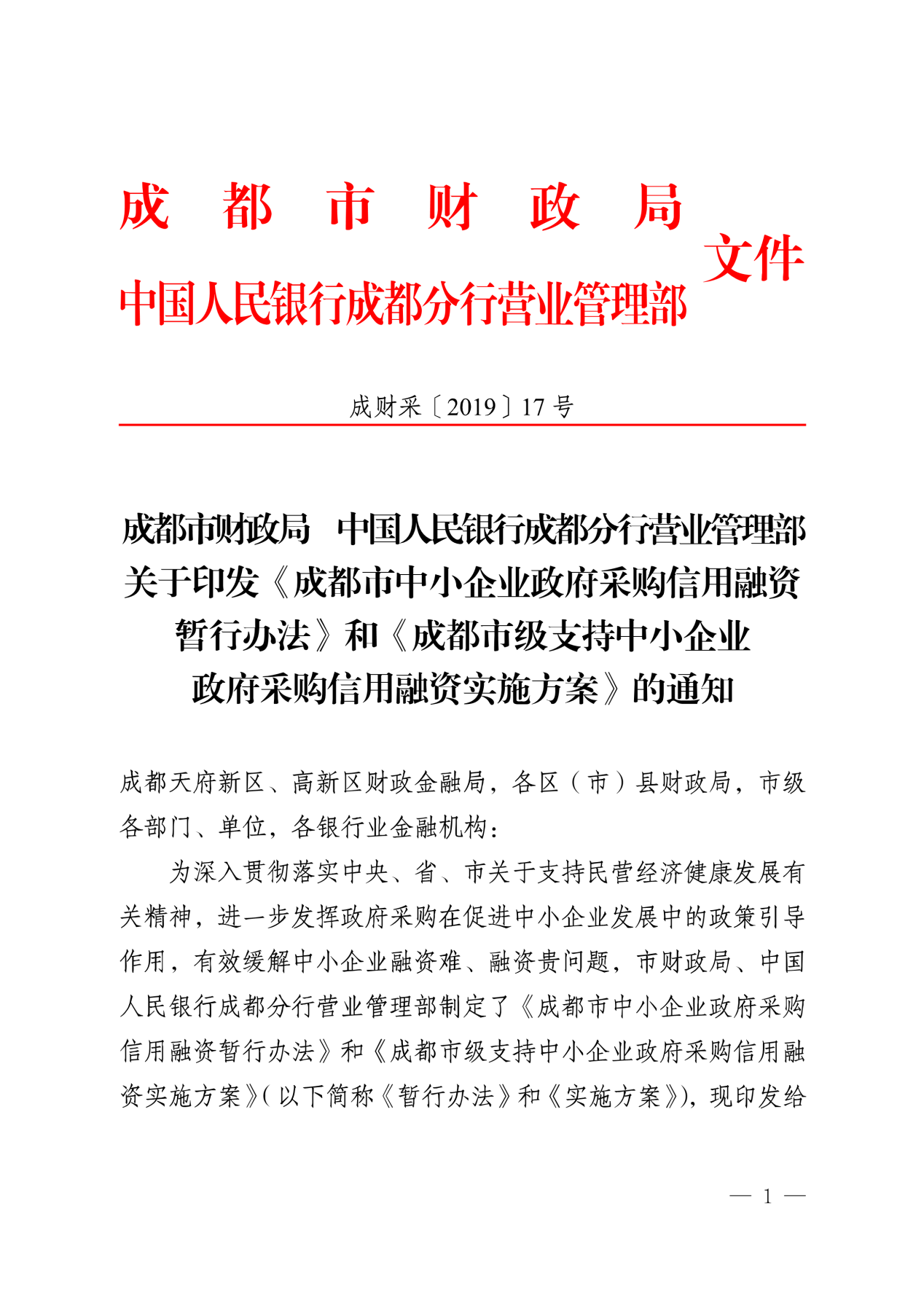 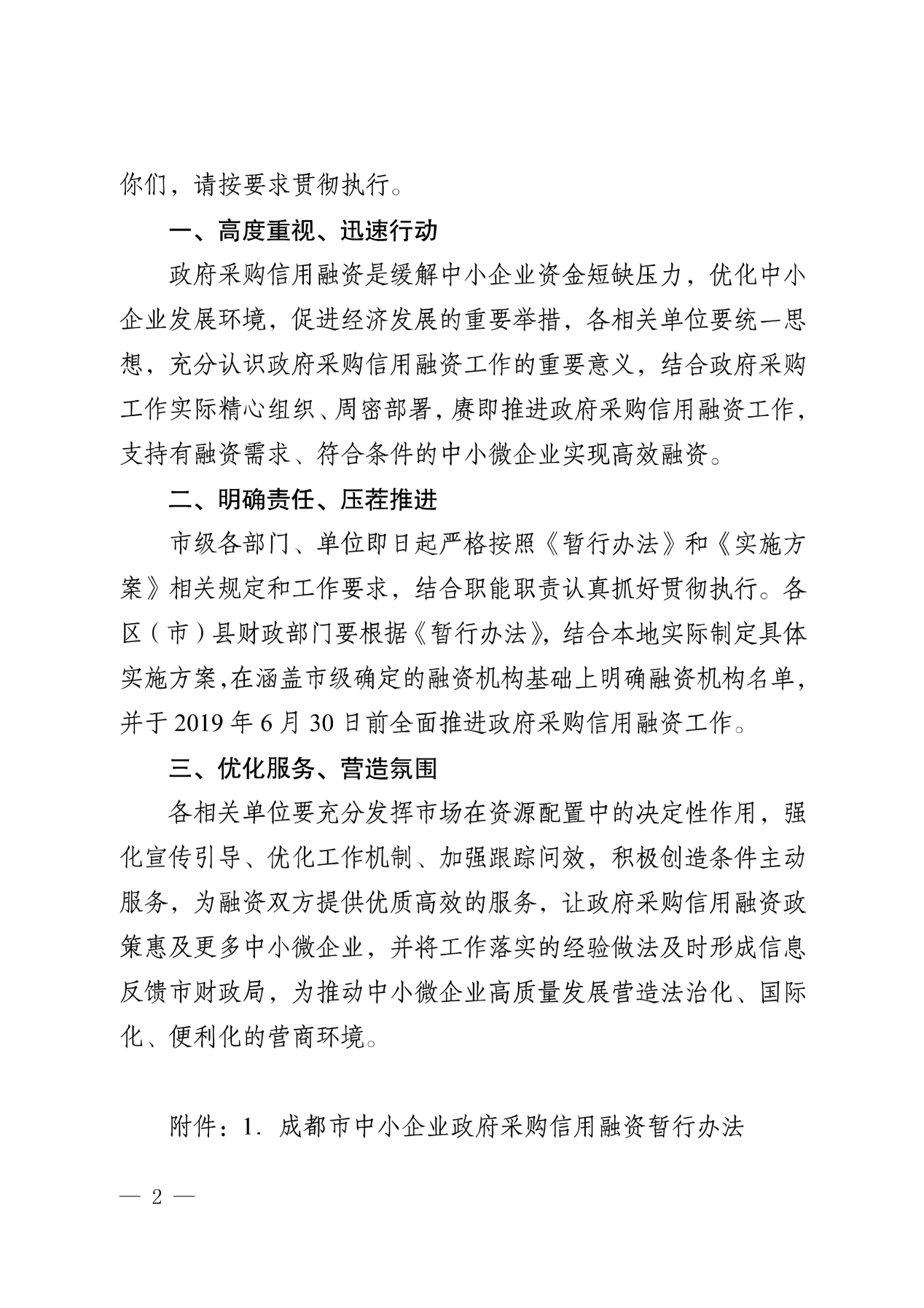 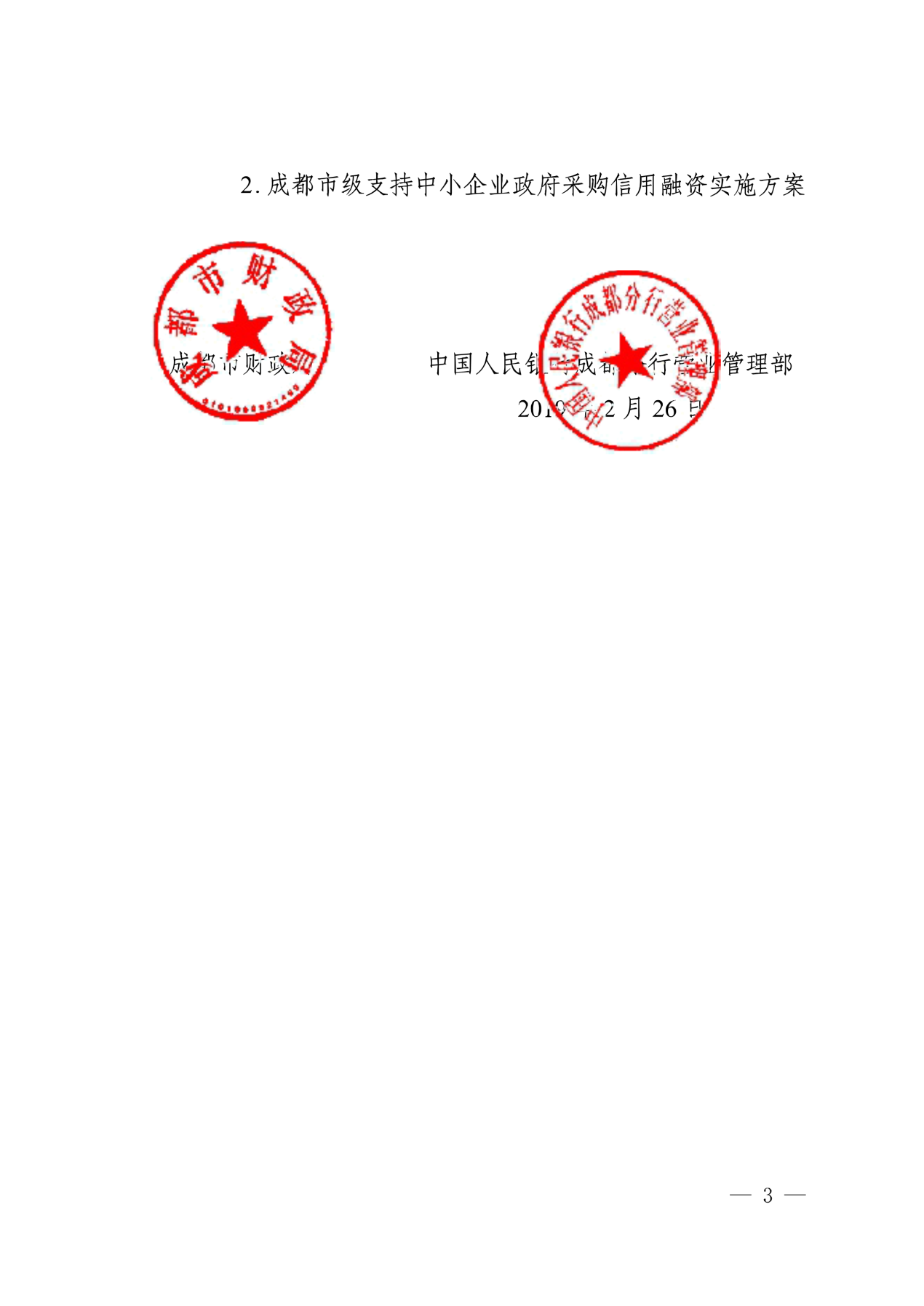 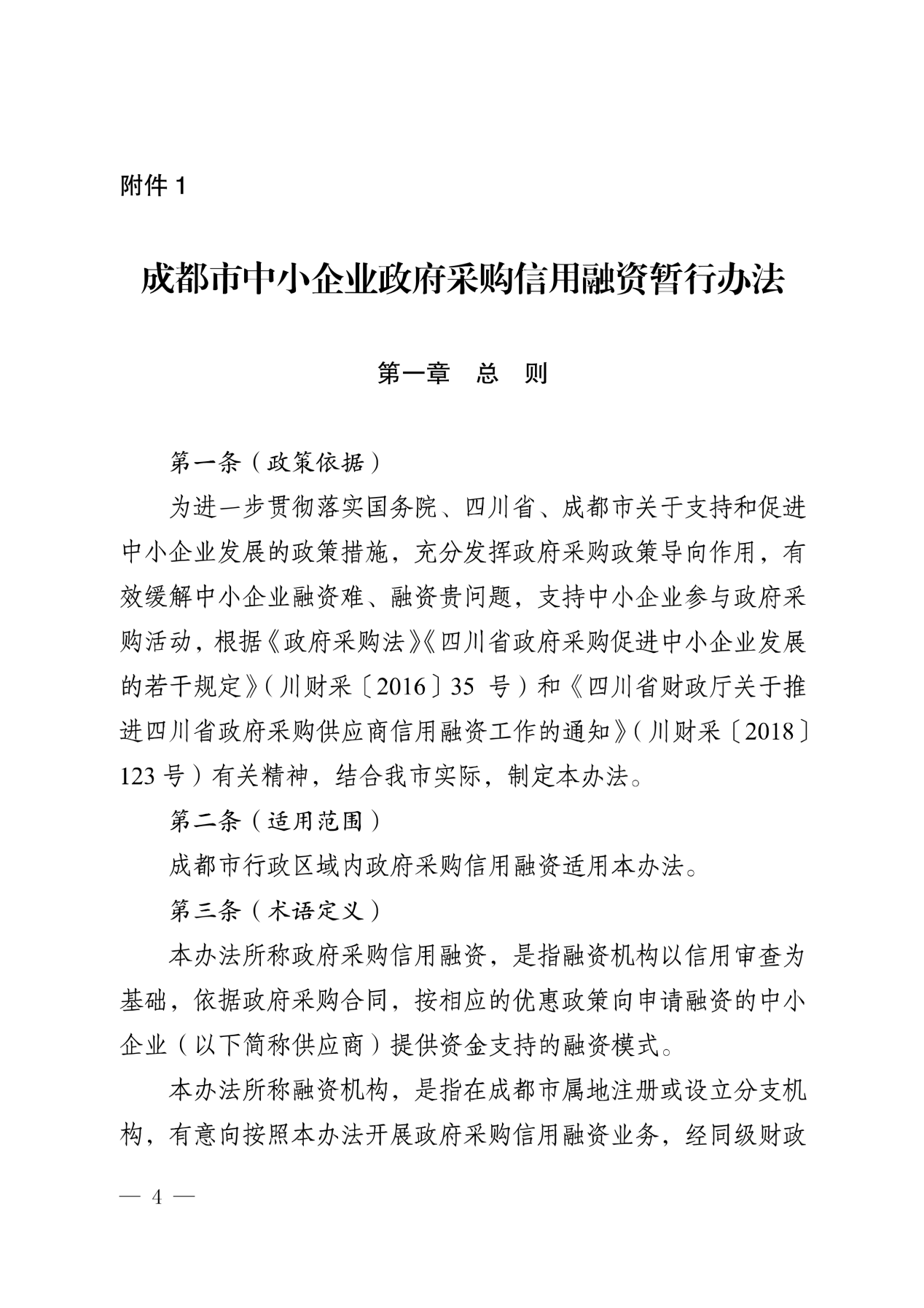 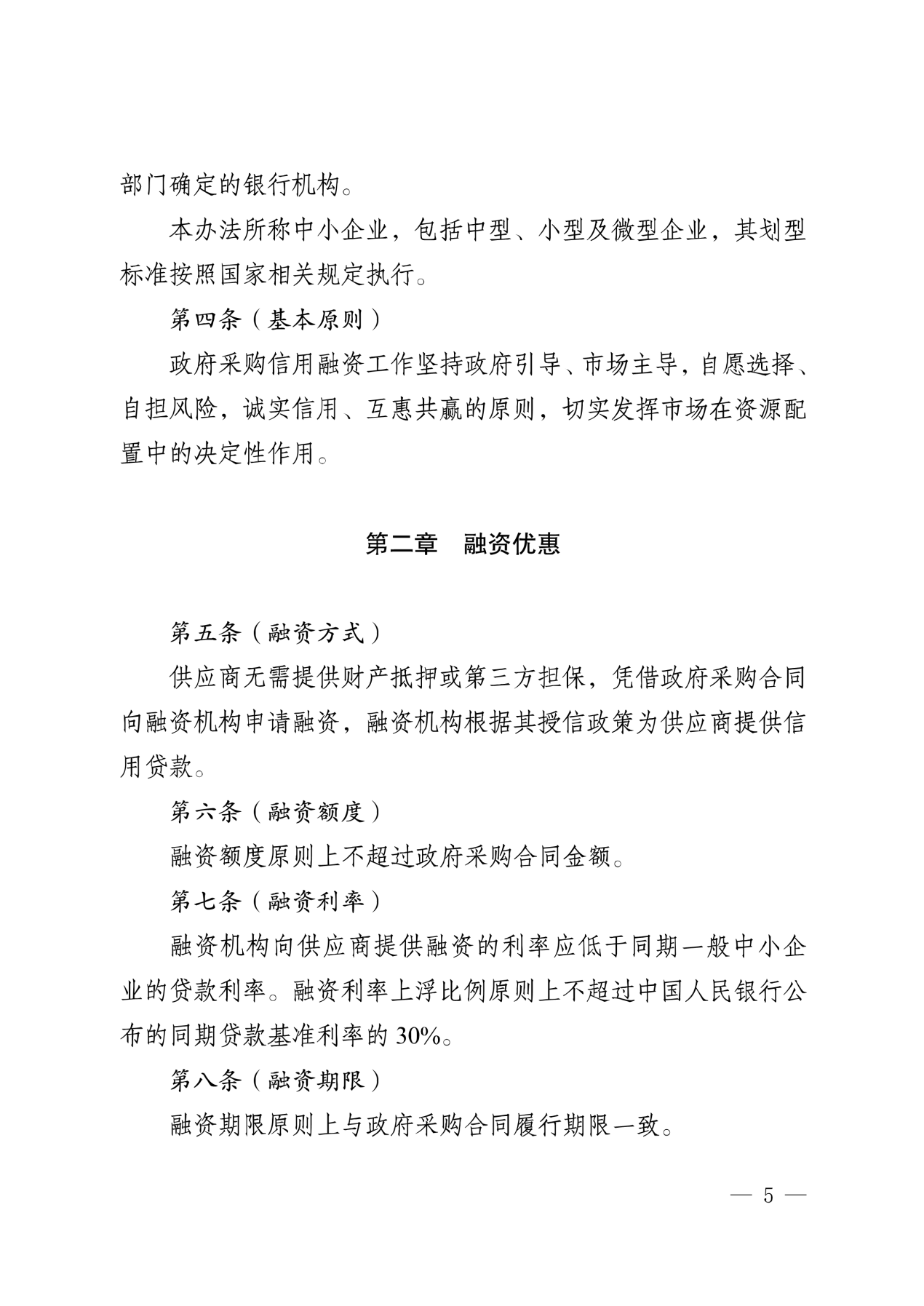 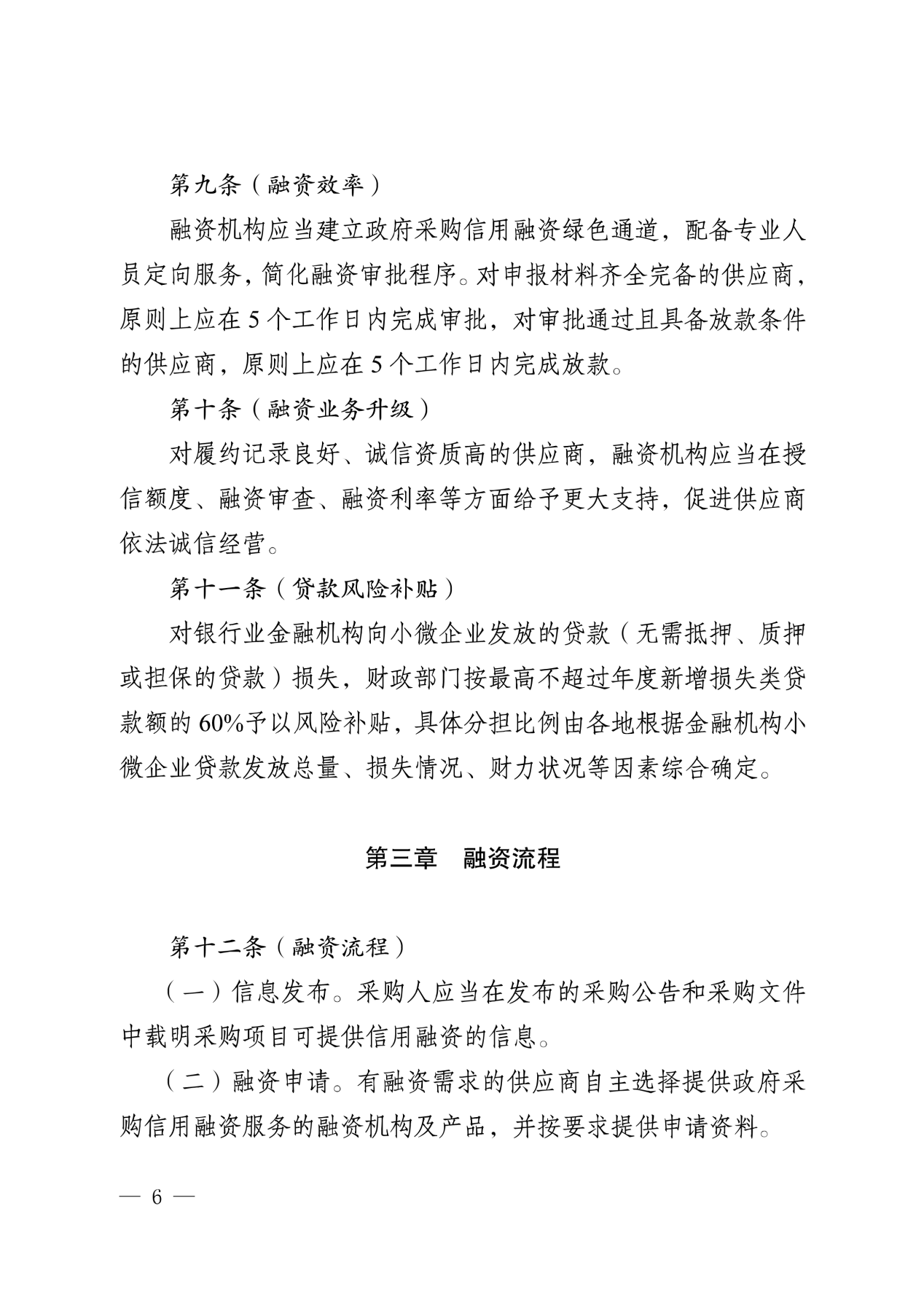 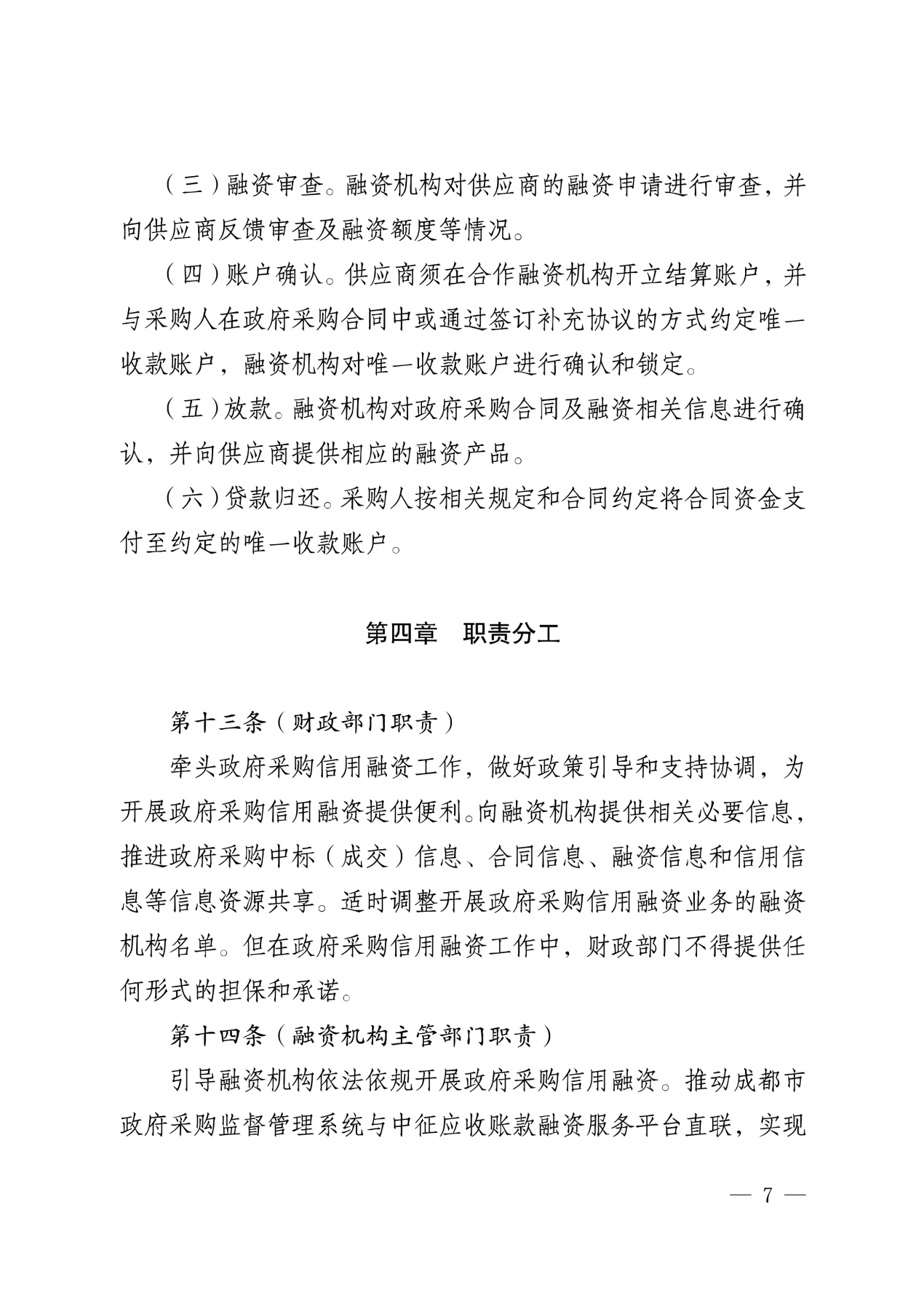 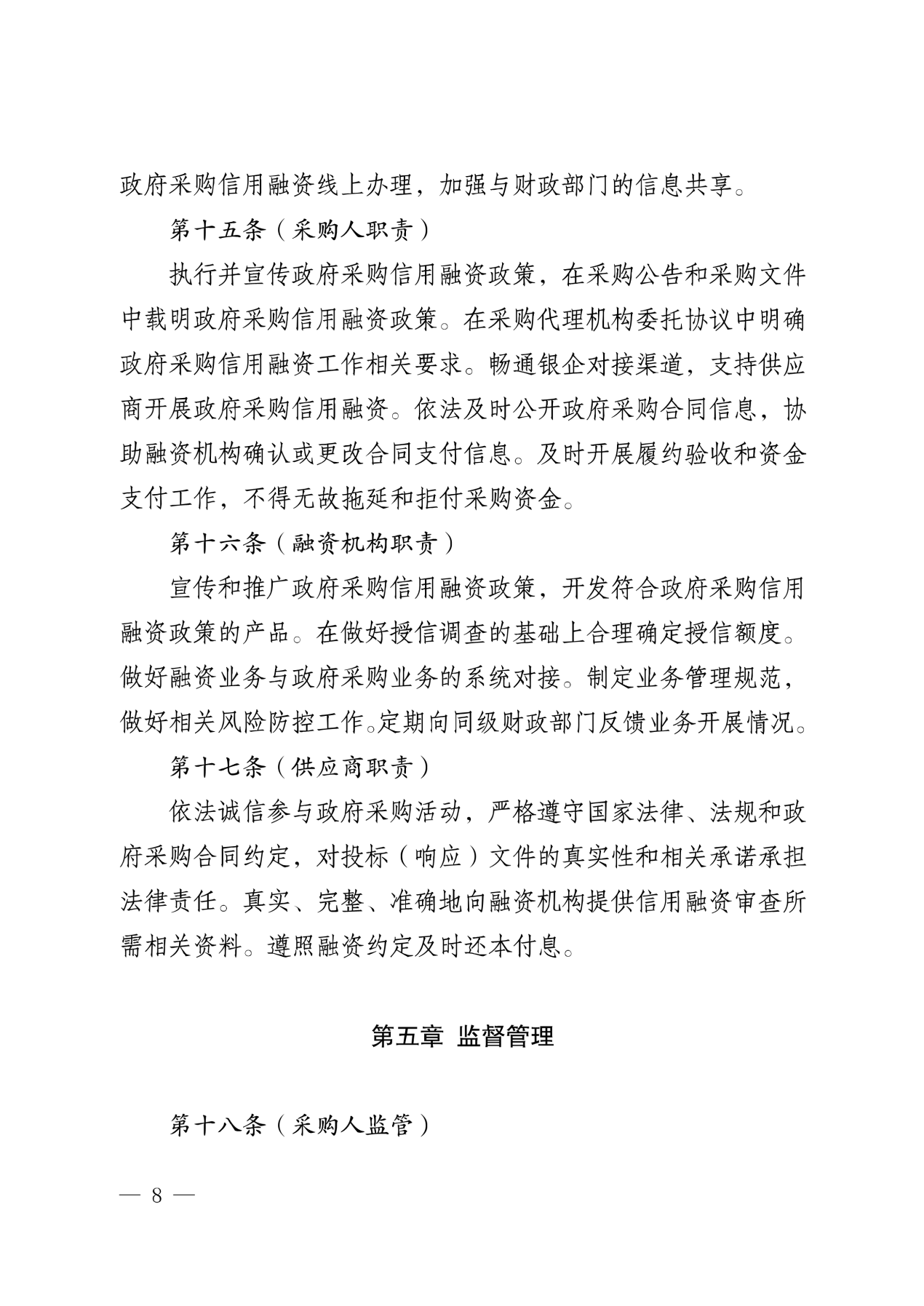 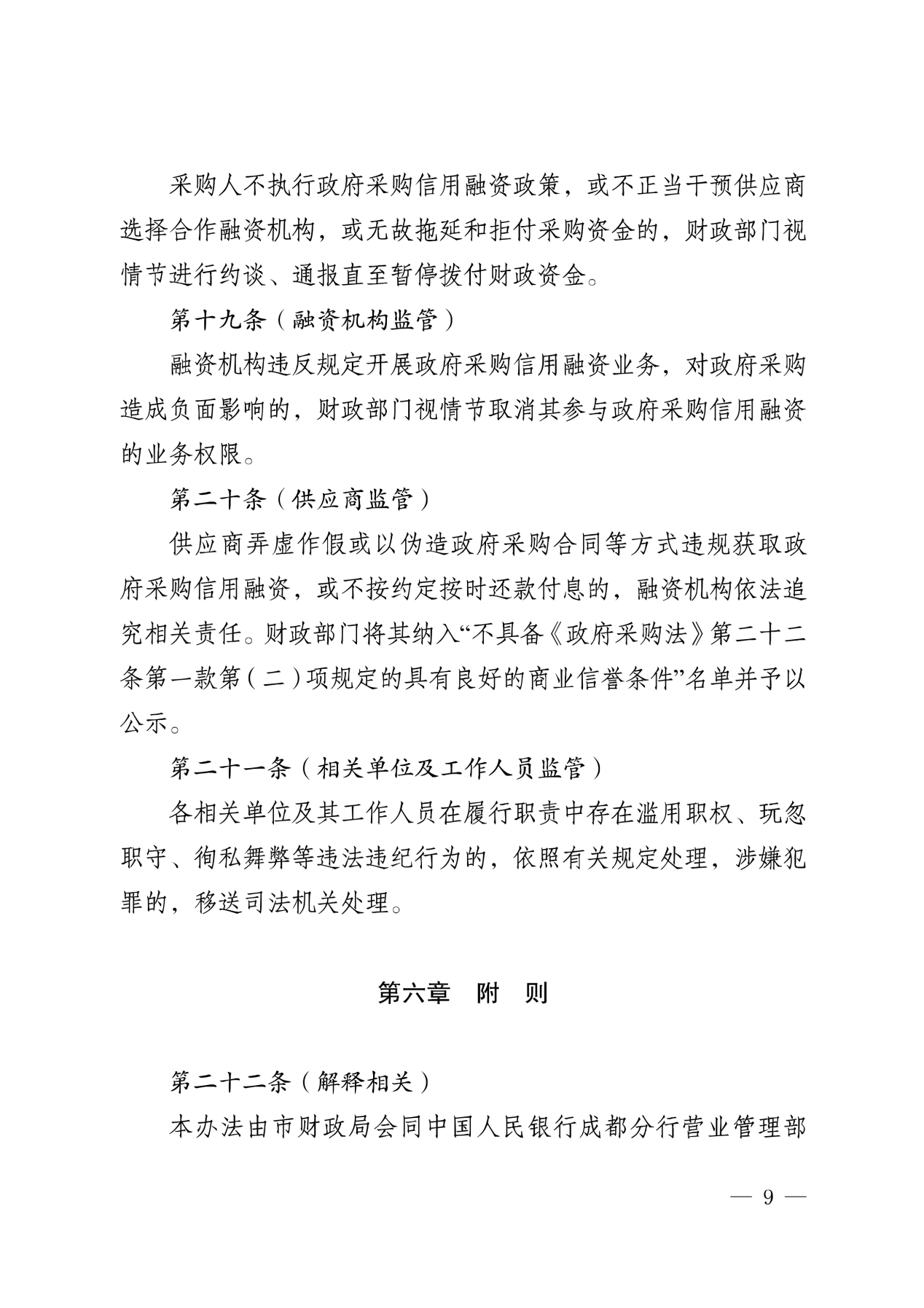 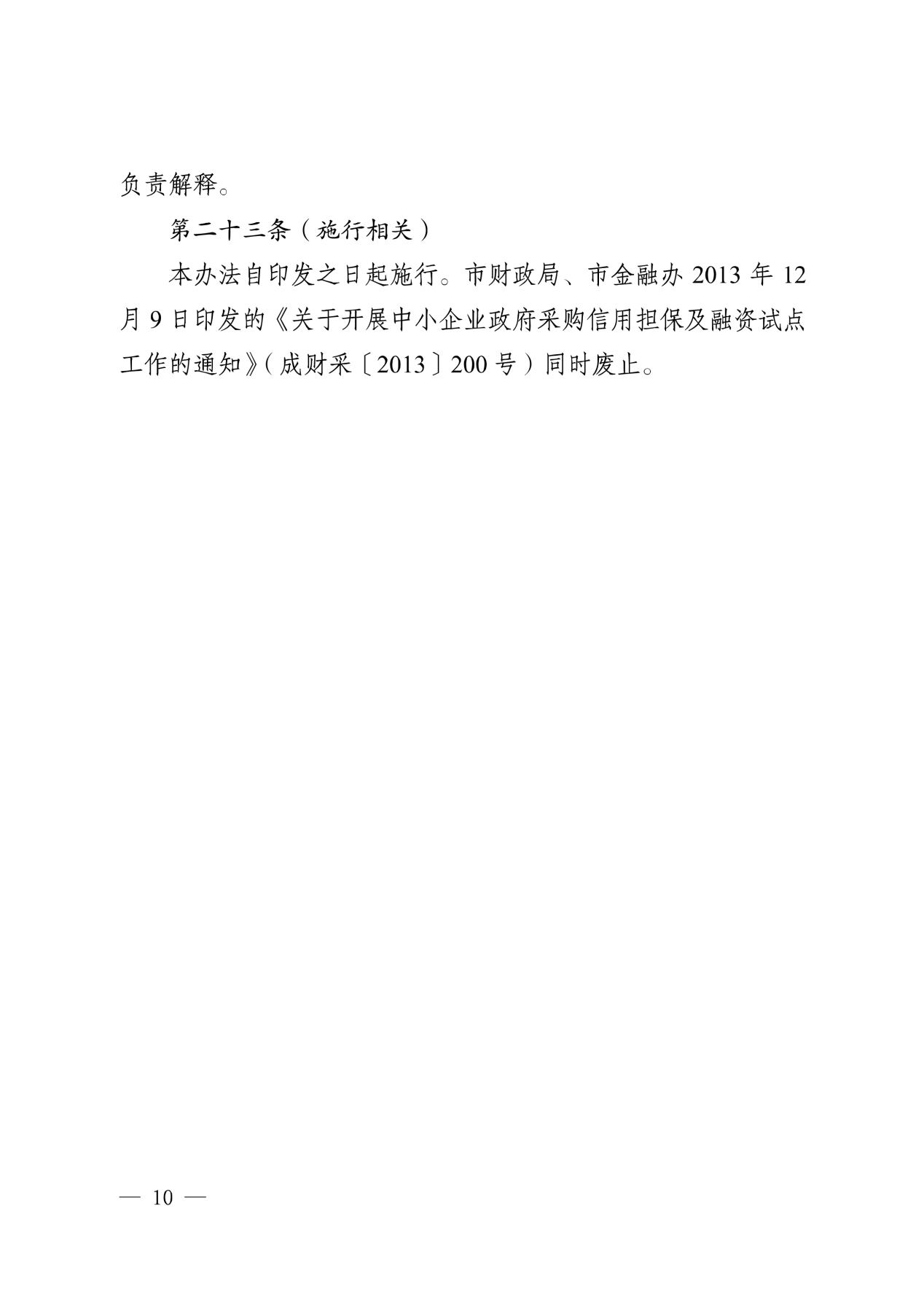 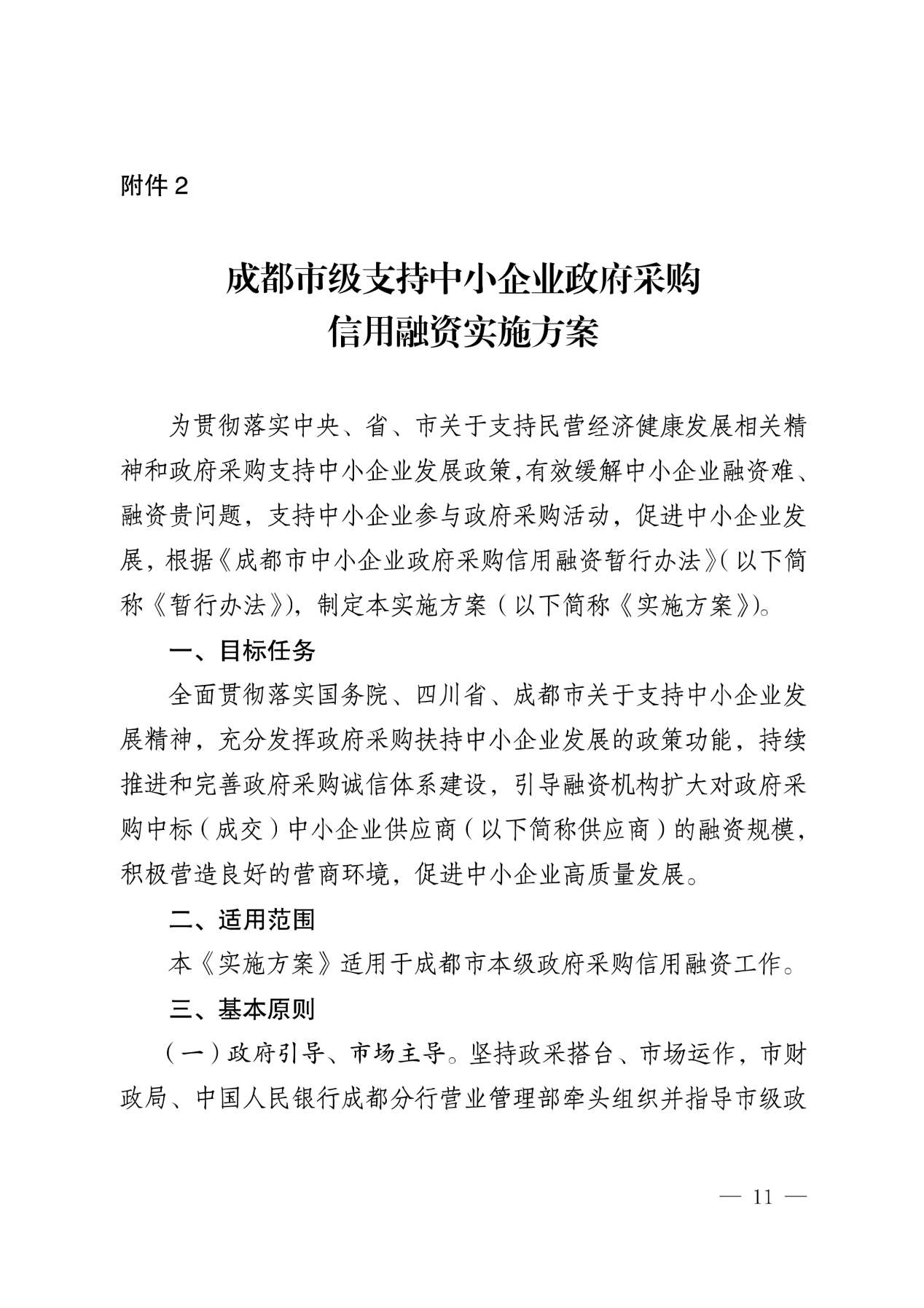 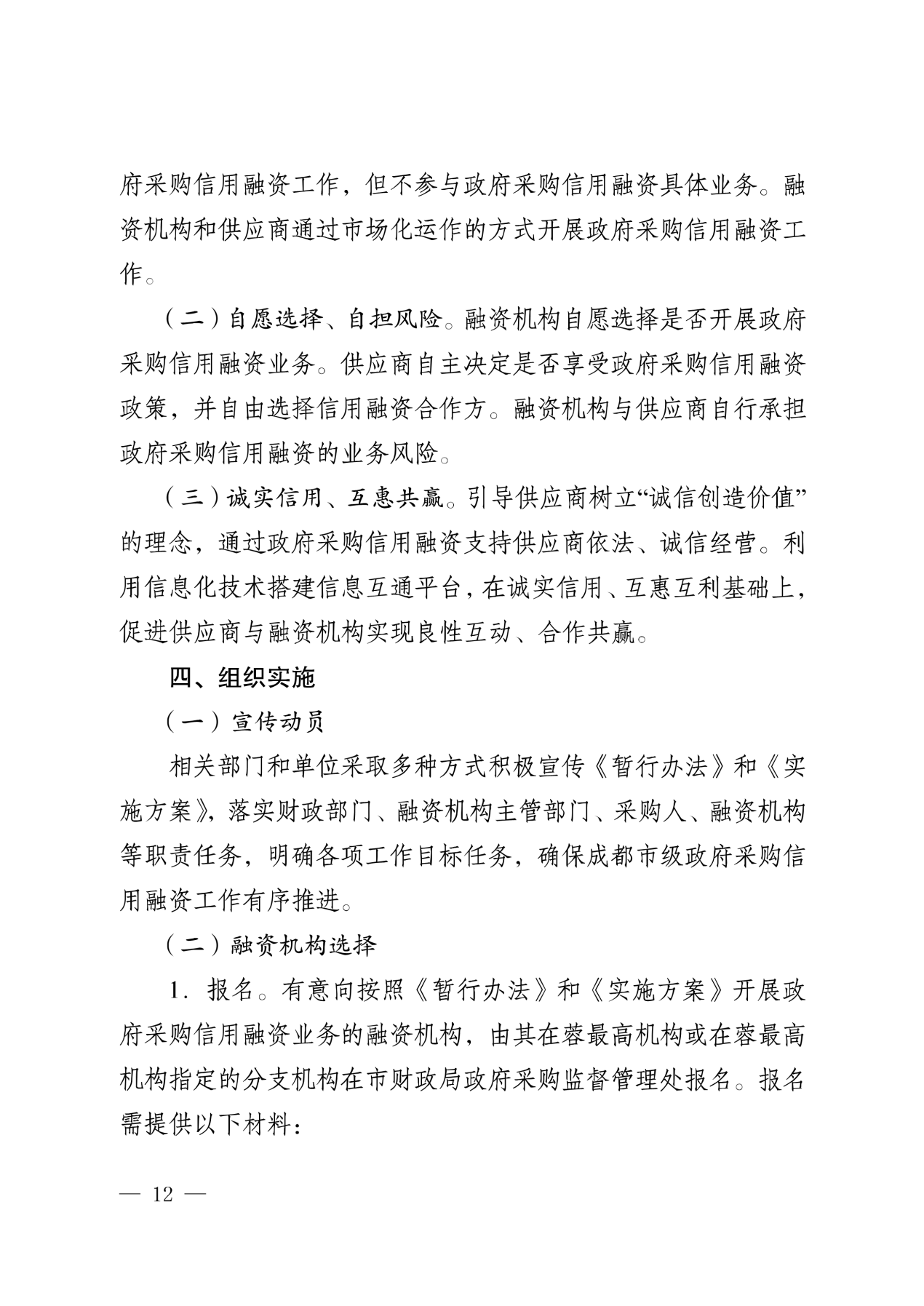 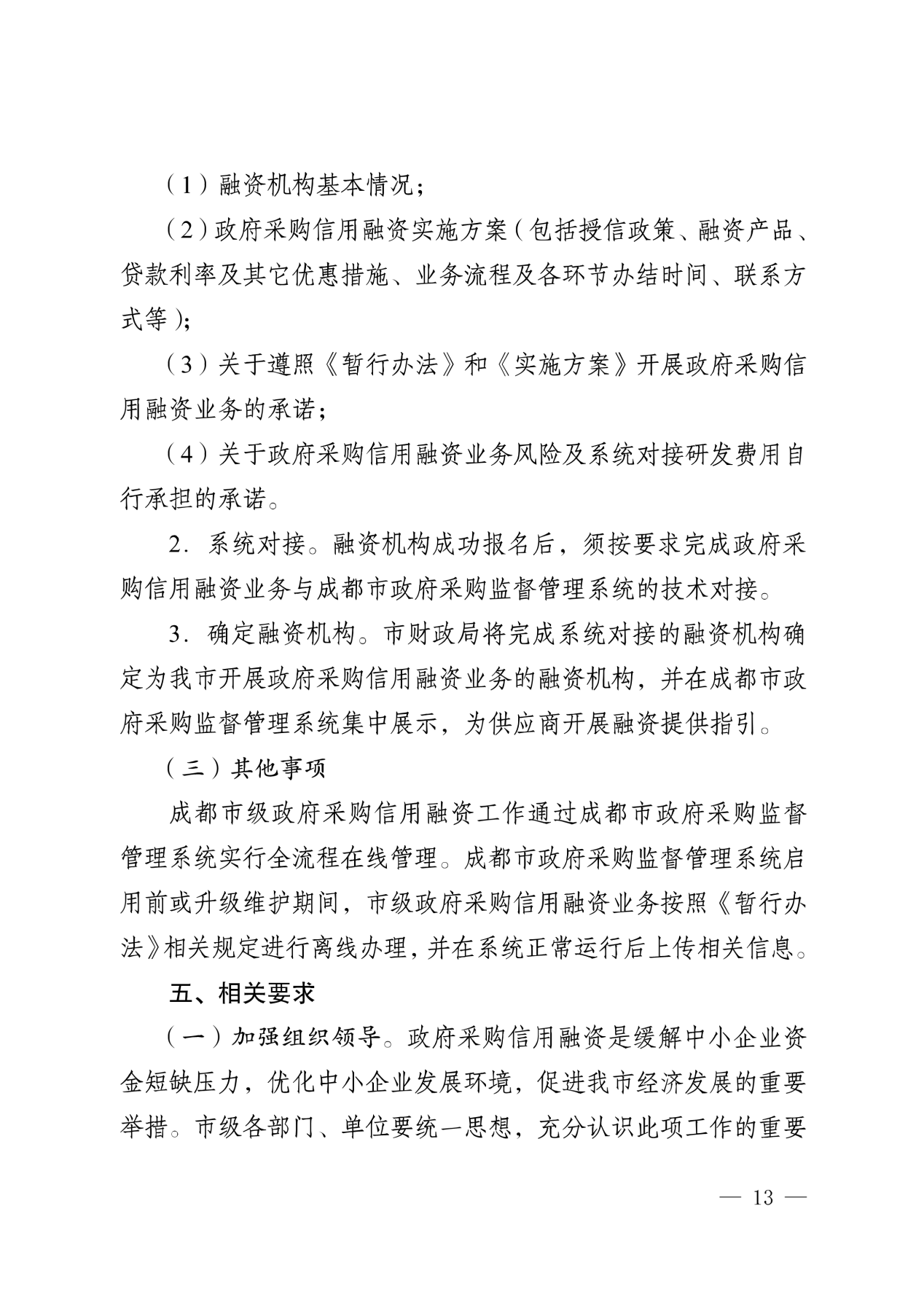 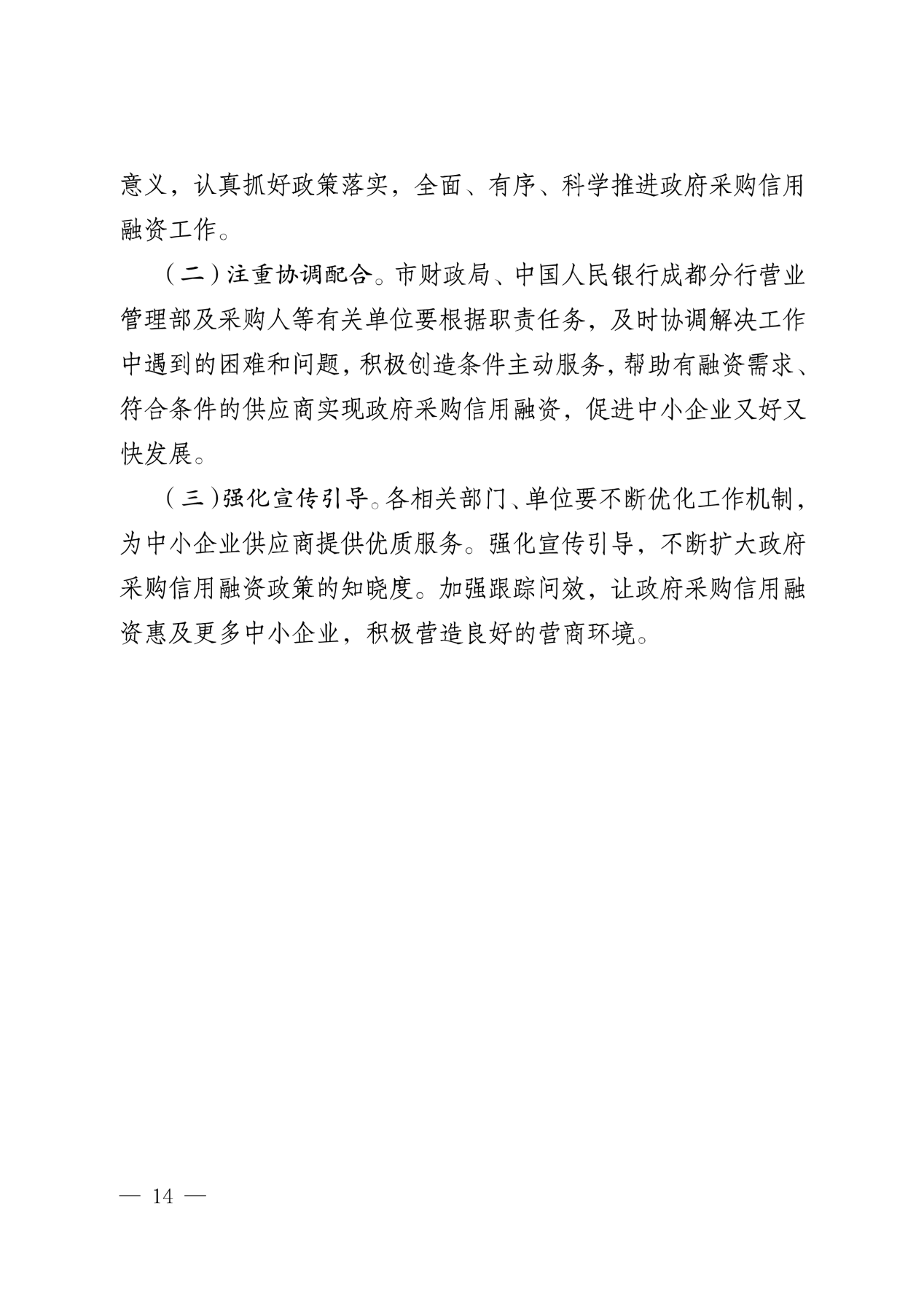 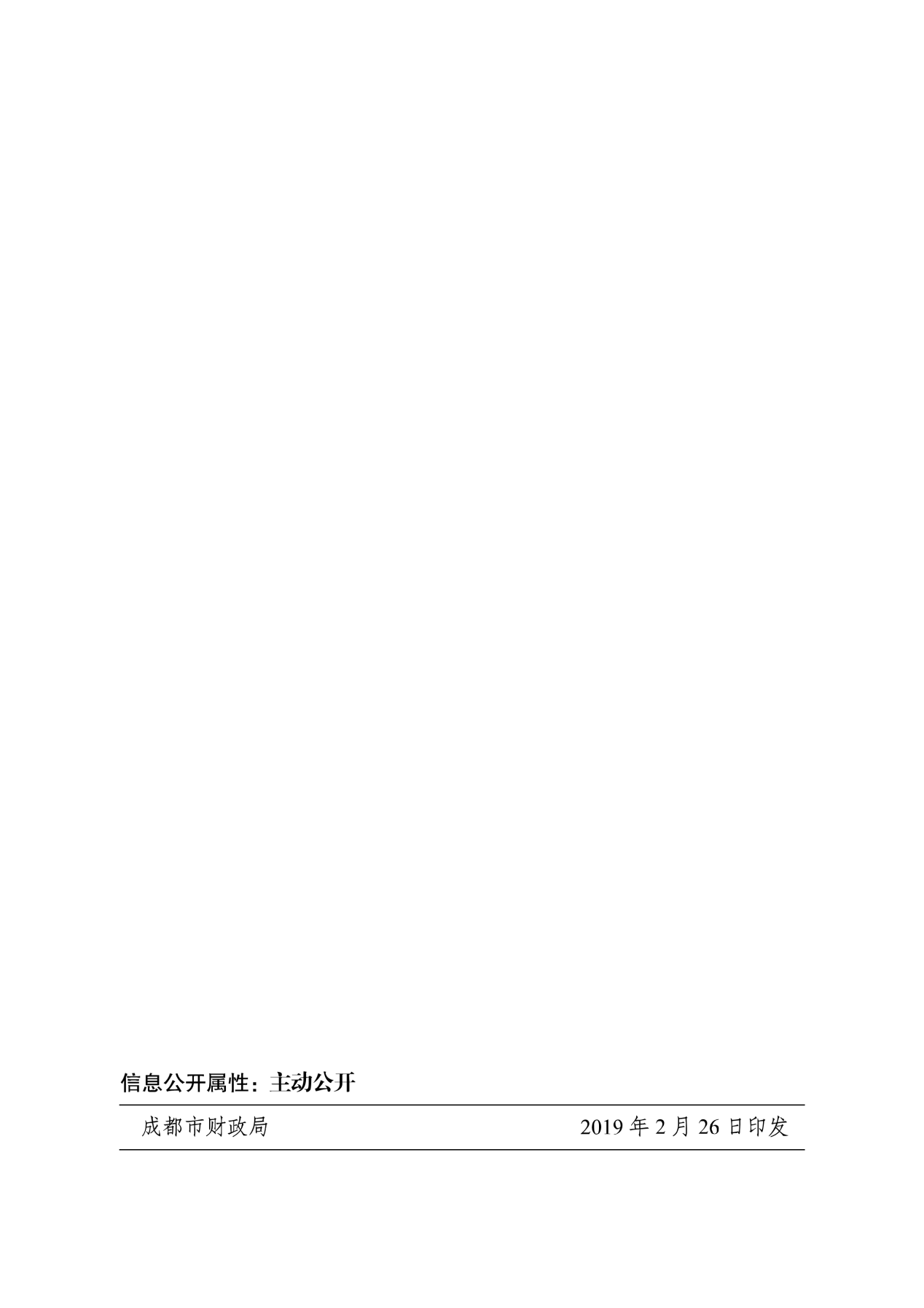 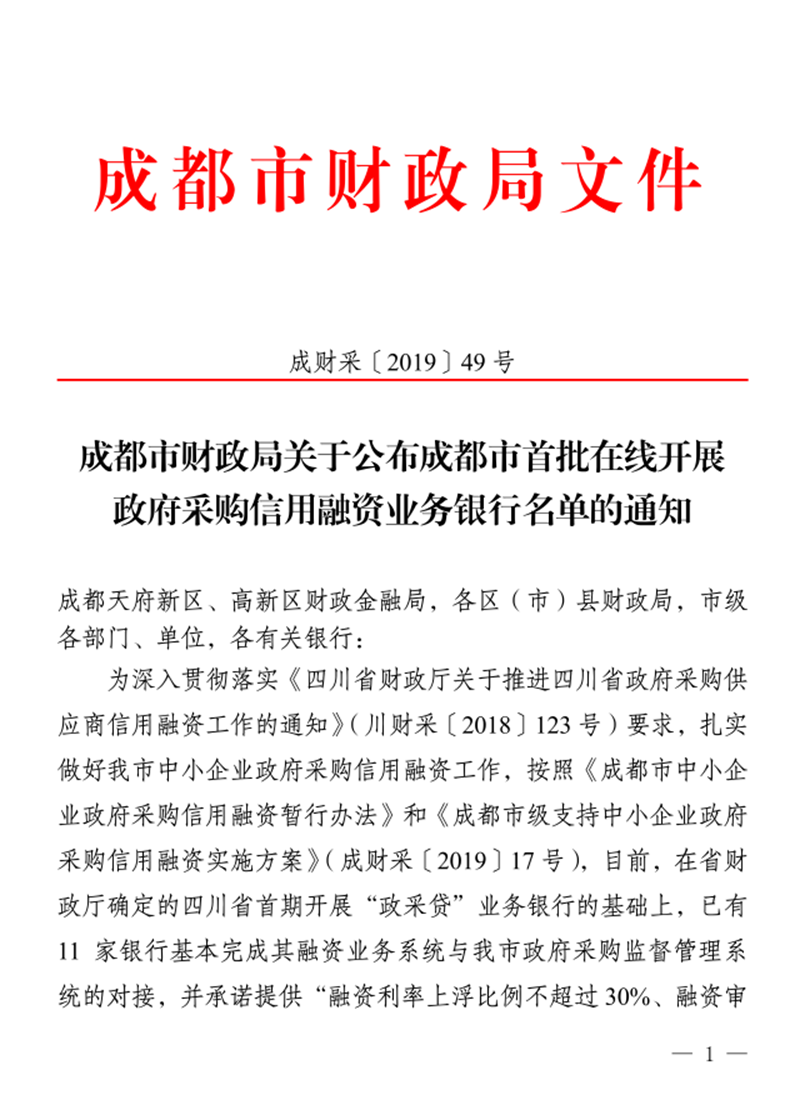 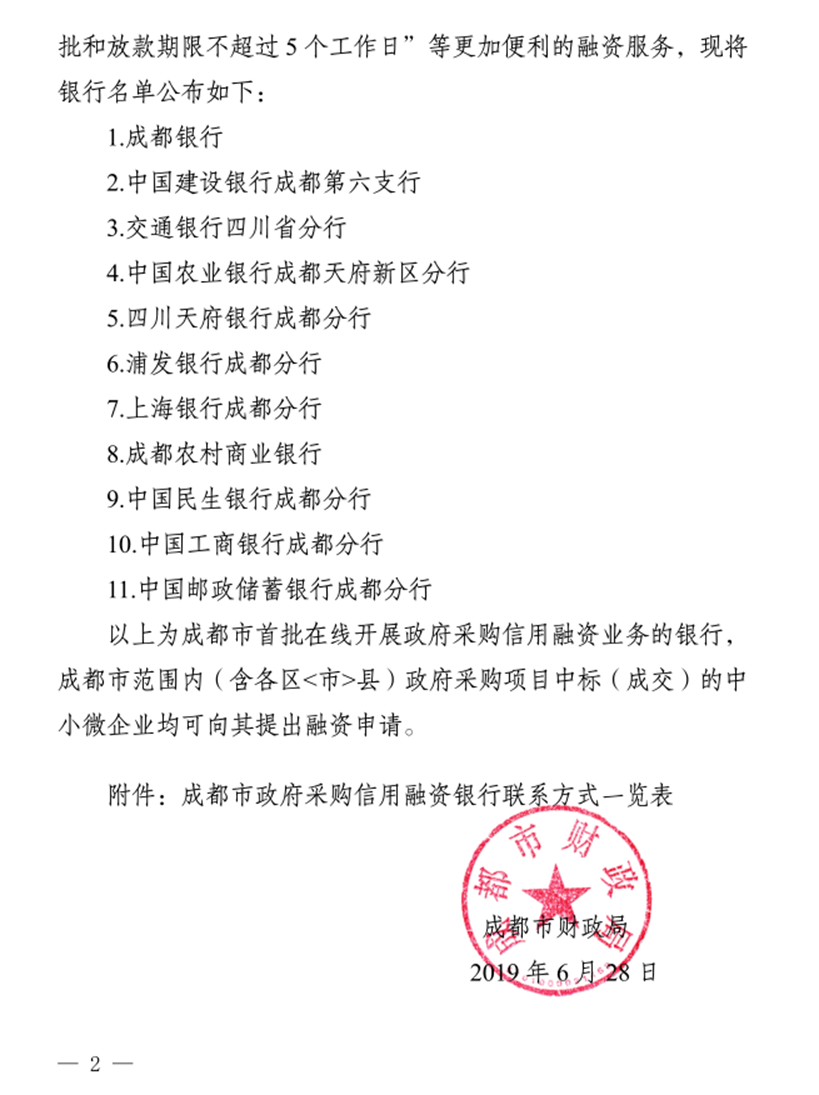 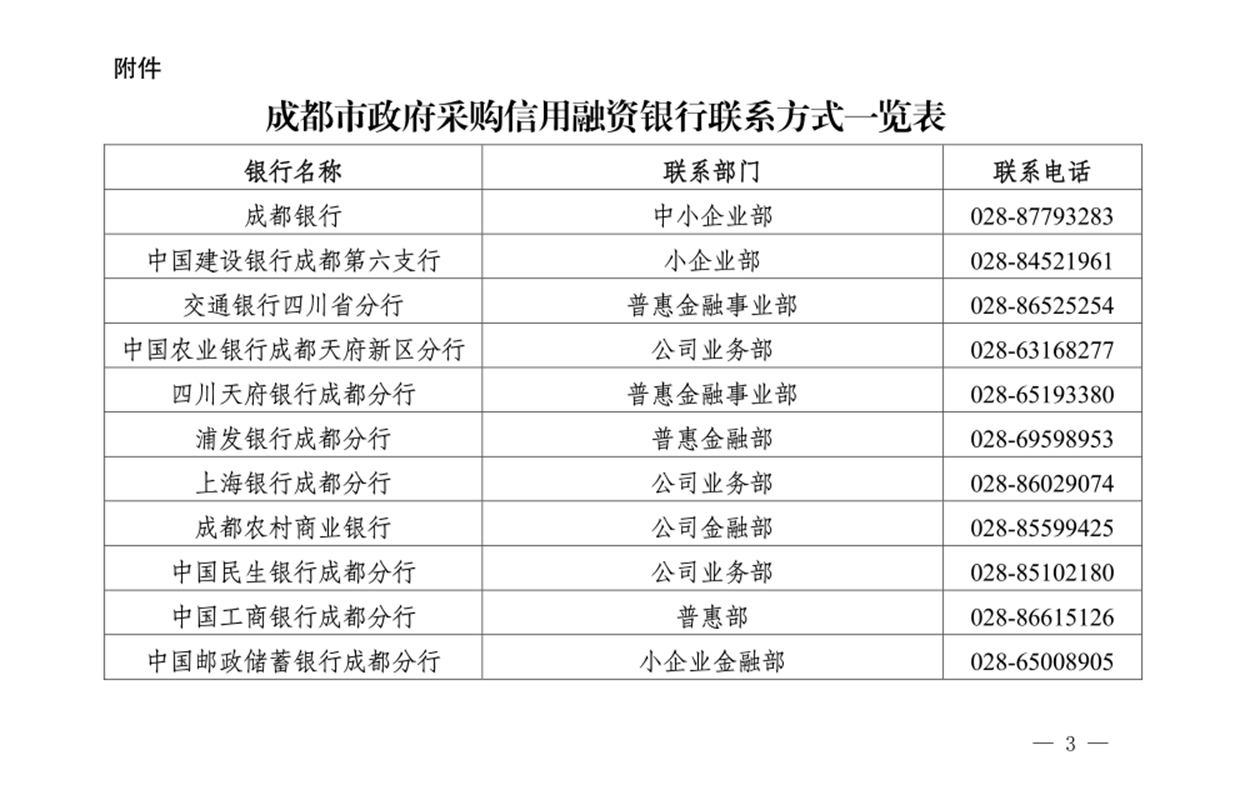 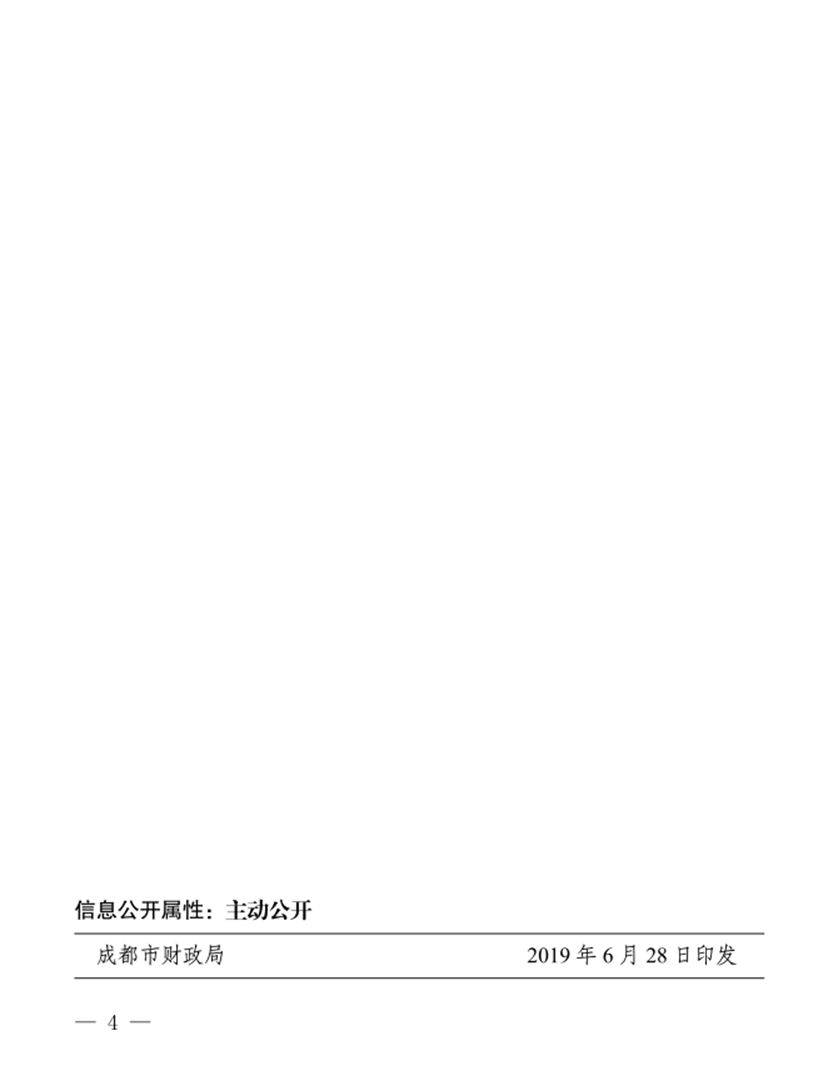 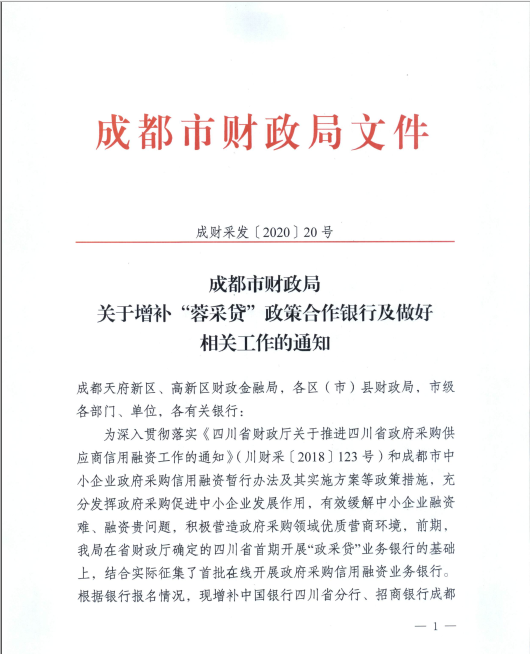 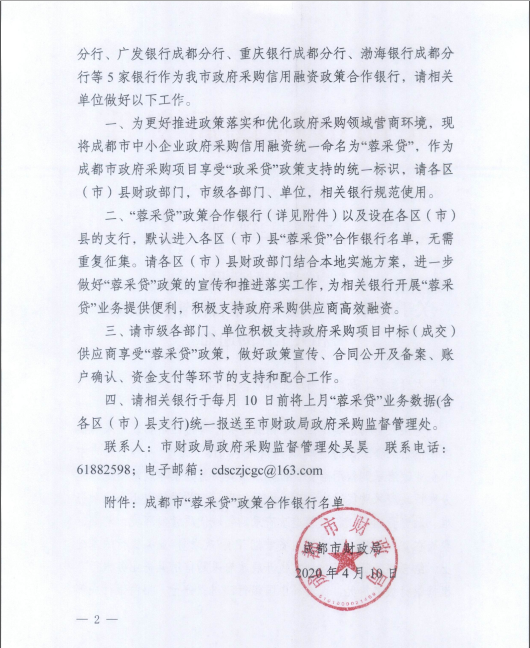 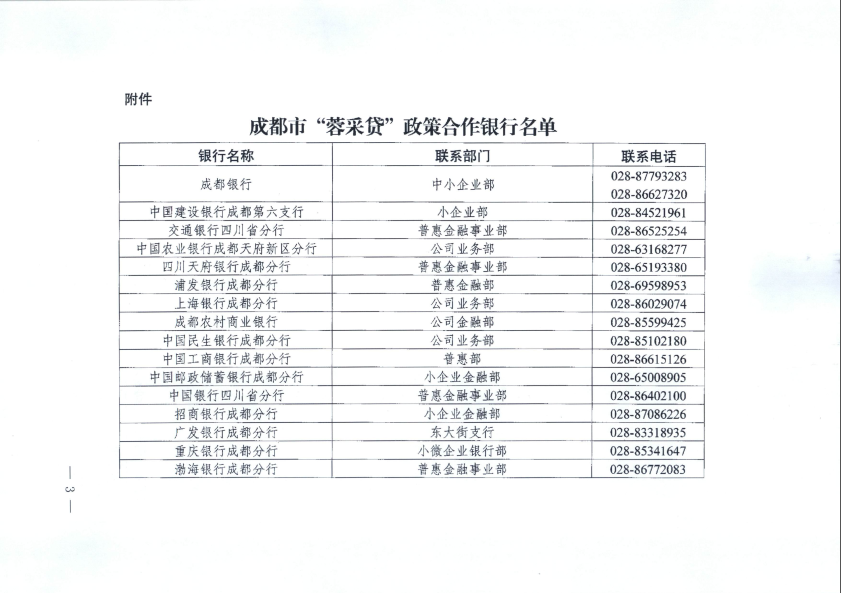 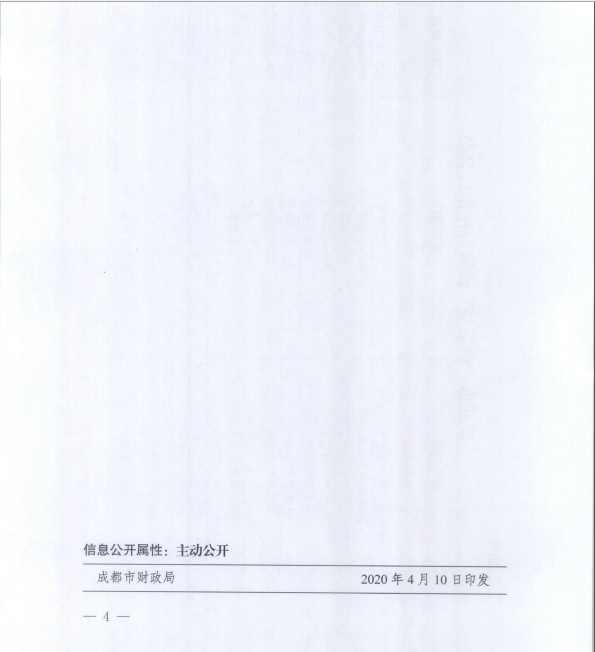 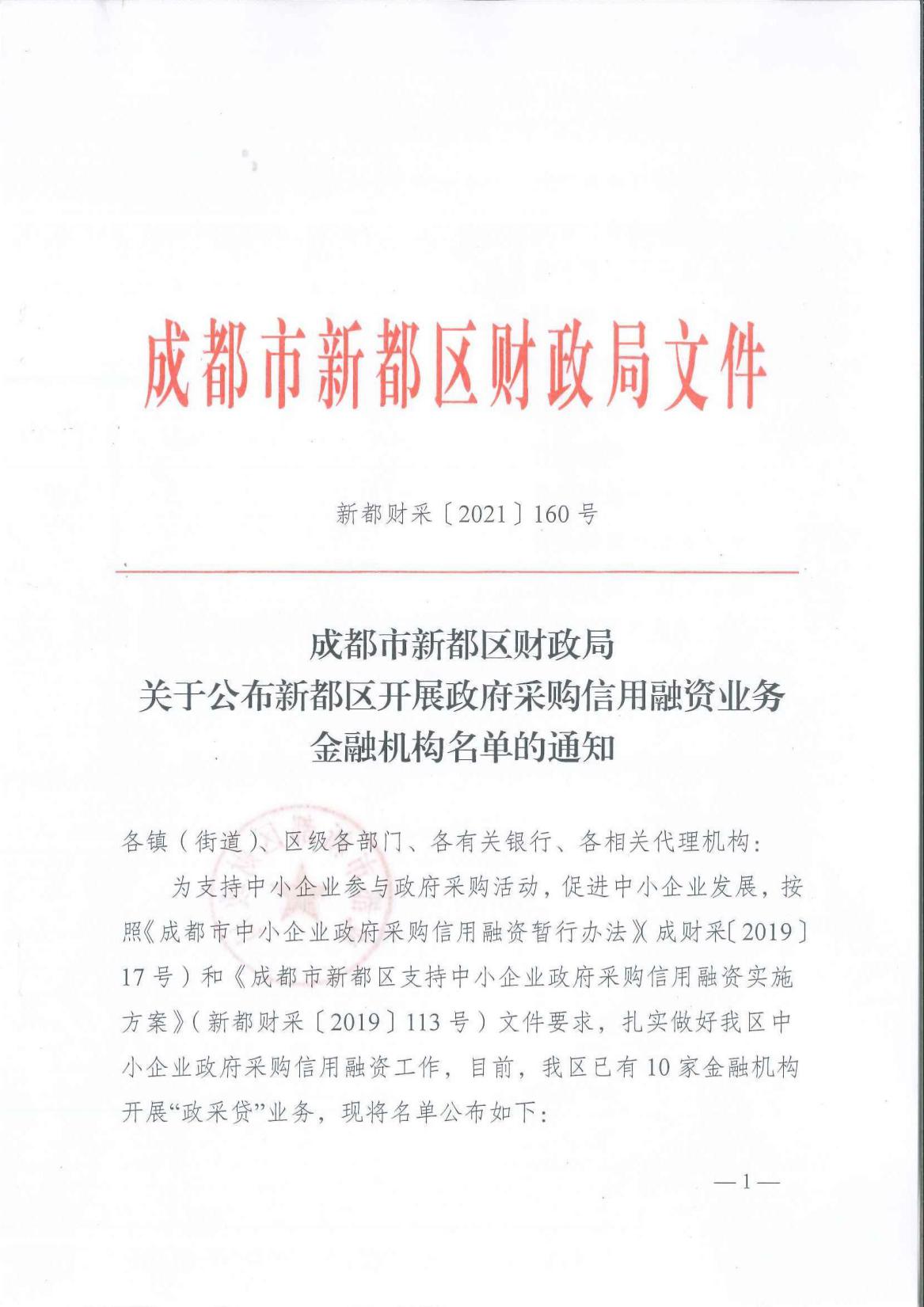 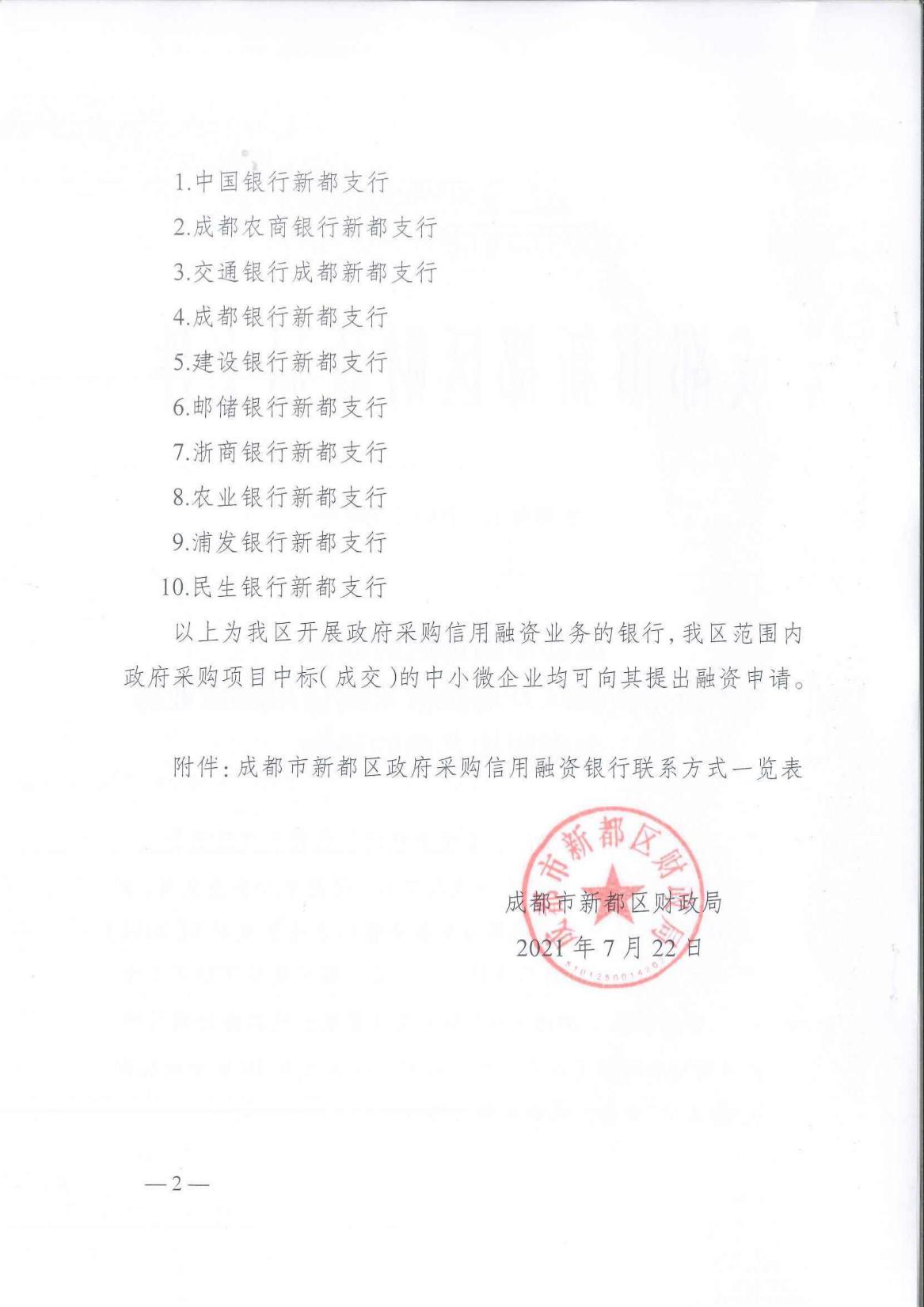 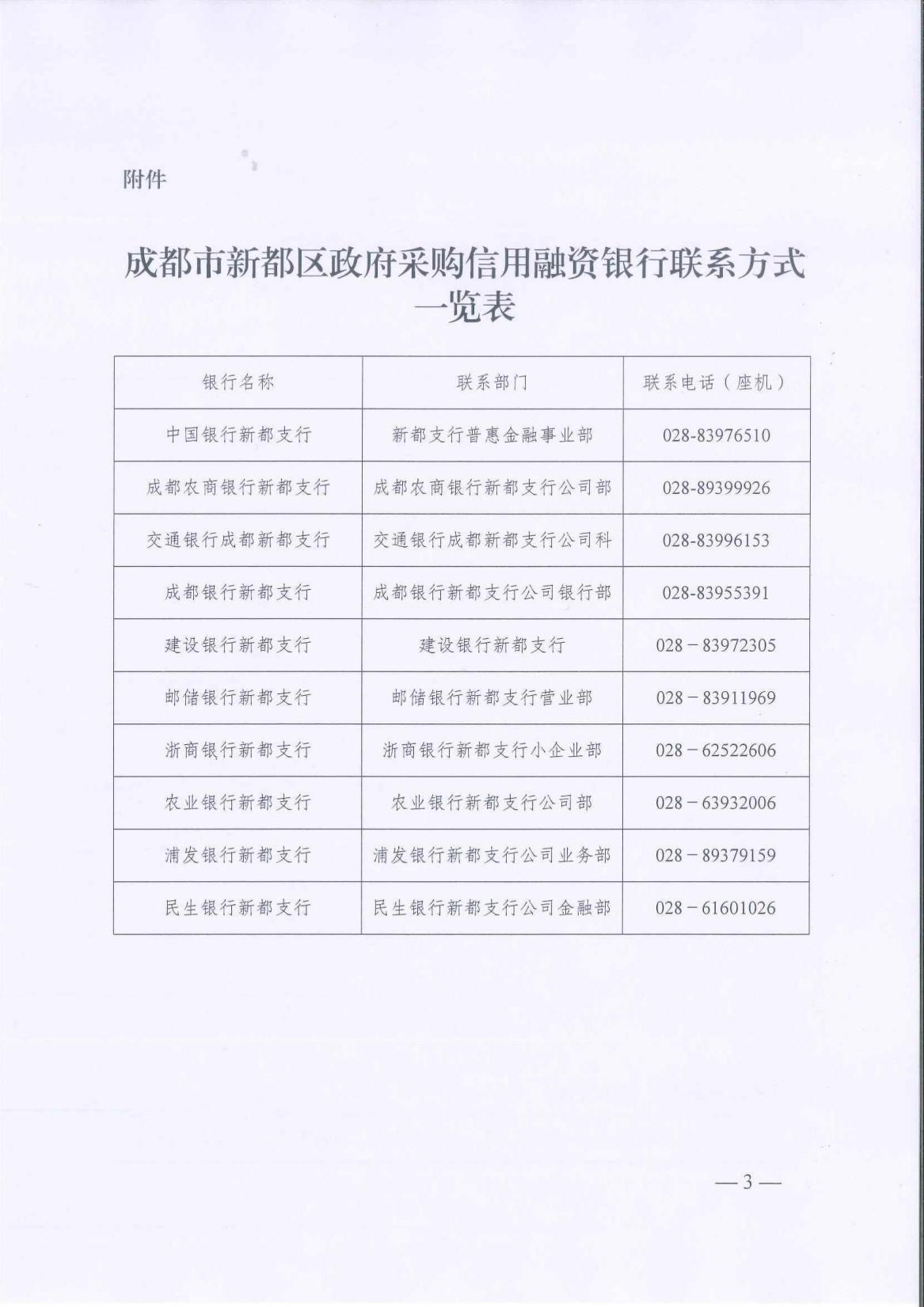 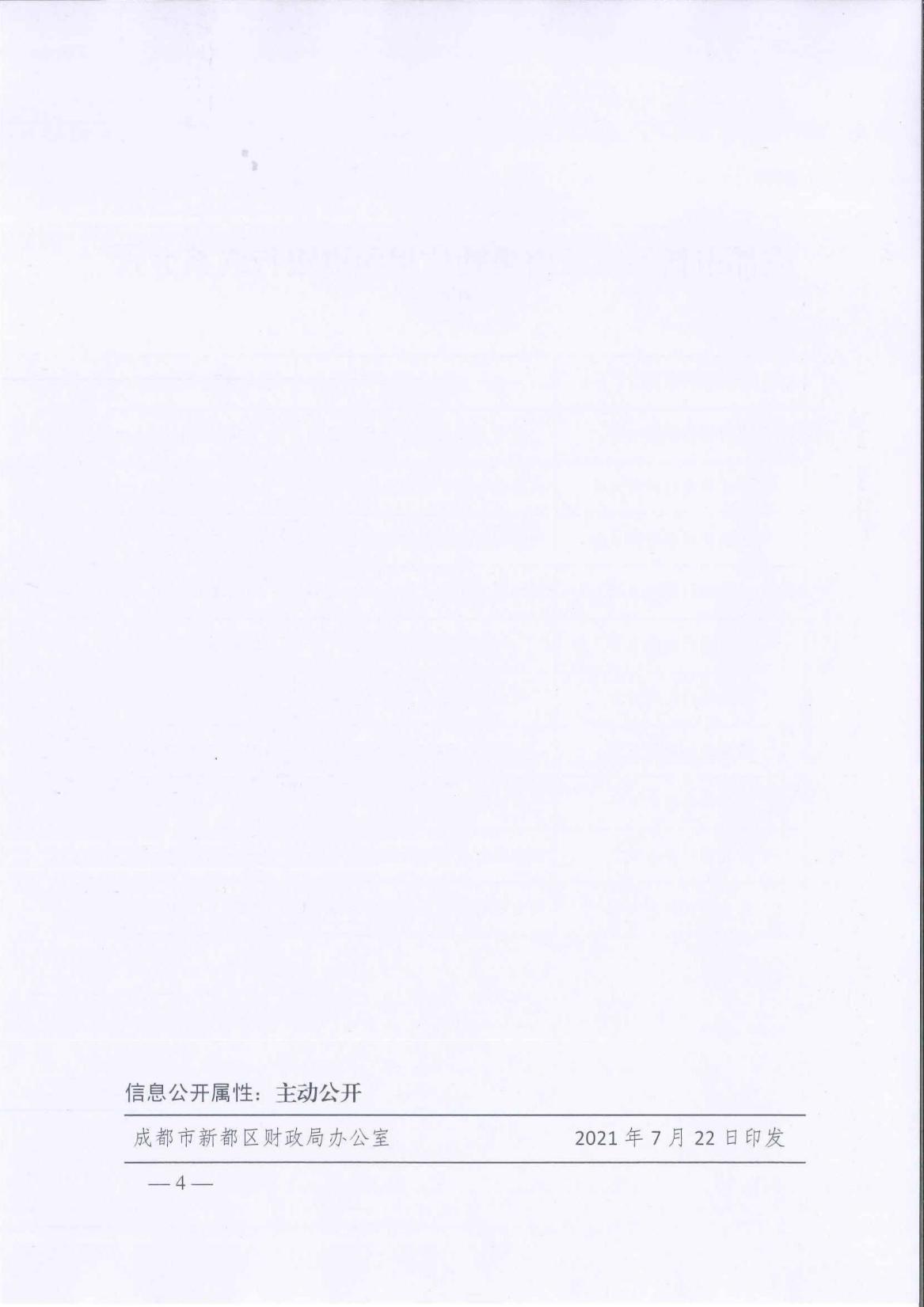 序号应知事项说明和要求采购预算人民币0.0001万元。最高限价1.会期超过一天，综合单价含住宿费每人每天300元、餐费每人每天130元、其它费用（会议室租金及会标、座牌、茶水、音响等）每人每天70元。共计每人每天500元；2.会期为一天的综合定额标准为每人每天150元；3.会期为半天的综合定额标准每人每天100元。投标人投标报价高于最高限价的则其投标文件将按无效投标文件处理。采购方式公开招标评标方法综合评分法(详见第6章)低于成本价不正当竞争预防措施在评标过程中，评标委员会认为投标人投标报价明显低于其他通过符合性审查投标人的投标报价，有可能影响产品质量或者不能诚信履约的，评标委员会应当要求其在合理的时间内提供书面说明，必要时提交相关证明材料。投标人提交的书面说明、相关证明材料（如涉及），应当加盖投标人（法定名称）电子签章，在评标委员会要求的时间内通过政府采购云平台进行递交，否则无效。如因断电、断网、系统故障或其他不可抗力等因素，导致系统无法使用的，由投标人按评标委员会的要求进行澄清或者说明。投标人不能证明其投标报价合理性的，评标委员会应当将其投标文件作为无效处理。小微企业价格扣除根据《政府采购促进中小企业发展管理办法》（财库﹝2020﹞46号）的规定，对小型和微型企业提供的服务价格给予10%的价格扣除，用扣除后的价格参与评标。2、投标人应提供《中小企业声明函》。监狱企业价格扣除１、根据《关于政府采购支持监狱企业发展有关问题的通知》（财库[2014]68号）的规定，对监狱企业提供的服务价格给予10%的价格扣除，用扣除后的价格参与评标。２、投标人为监狱企业生产的产品应提供由省级以上监狱管理局、戒毒管理局（含新疆生产建设兵团）出具的投标人属于监狱企业的证明文件复印件。残疾人福利性单位价格扣除1、根据《三部门联合发布关于促进残疾人就业政府采购政策的通知》（财库[2017]141号）的规定，残疾人福利性单位视同小型和微型企业，对残疾人福利性单位提供的服务价格给予10%的价格扣除，用扣除后的价格参与评标。2、投标文件中应提供《残疾人福利性单位声明函》。投标保证金本项目不收取投标保证金。履约保证金详见投标人须知2.6.4投标有效期提交投标文件的截止之日起120天。投标文件的制作和签章、加密详见投标人须知2.4.11投标文件的递交详见投标人须知2.4.12注：投标人使用CA证书在投标截止时间前，将投标文件上传至政府采购云平台，上传前须对投标文件是否有电子签章等进行核对。投标文件的补充、修改详见投标人须知2.4.13投标文件的撤回详见投标人须知2.4.14开标及开标程序详见投标人须知2.5.1。投标文件解密：开启解密后，投标人应在系统提示的解密开始时间后60分钟内，使用对投标文件进行加密的CA证书在线完成对投标人递交至政府采购云平台的投标文件的解密。投标人电脑终端等硬件设备和软件系统配置：投标人电脑终端等硬件设备和软件系统配置应符合开标大厅投标人电脑终端配置要求并运行正常，投标人承担因未尽职责产生的不利后果。开标、投标文件的解密详见《成都市全流程电子化采购系统操作指南——供应商版》。对招标文件中供应商参加本次政府采购活动应当具备的条件,招标项目技术、服务、商务及其他要求,评标细则及标准,以及关于资格审查的询问、质疑向采购人提出，并由采购人按相关规定作出答复（详见投标人须知2.8）。对招标文件中的其他内容、采购过程及中标结果（除资格审查）的询问、质疑向区交易中心提出，并由区交易中心按相关规定作出答复（详见投标人须知2.8）。投标人投诉投诉受理单位：本项目同级财政部门，即成都市新都区财政局。联系电话：028-89396791。评标情况公告所有投标人投标文件资格性、符合性检查情况、采用综合评分法时的得分情况、评标结果等将在成都市公共资源交易服务中心网、四川政府采购网上采购结果公告栏中予以公告。中标通知书中标公告在四川政府采购网上公告后，中标供应商自行登录政府采购云平台下载中标通知书。合同签订地点四川省成都市新都区政府采购合同公告、备案政府采购合同签订之日起2个工作日内，采购人将在四川政府采购网公告政府采购合同；疫情防控期间，采购人原则上在5个工作日内与供应商签订政府采购合同及向本采购项目同级财政部门，即成都市新都区财政局备案政府采购合同。中小企业政府采购信用融资（“蓉采贷”）参加本次招标活动中标的中小企业无需提供财产抵押或第三方担保，凭借政府采购合同可向融资机构申请融资。具体内容详见招标文件附件《成都市财政局中国人民银行成都分行营业管理部关于印发〈成都市中小企业政府采购信用融资暂行办法〉和〈成都市级支持中小企业政府采购信用融资实施方案〉的通知》（成财采〔2019〕17号）、《成都市财政局关于增补“蓉采贷”政策合作银行及做好相关工作的通知》（成财采发〔2020〕20号）和《成都市新都区财政局关于公布新都区开展政府采购信用融资业务金额机构名单的通知》（新都财采〔2021〕160号）见附件。进口产品招标文件中未载明“允许采购进口产品”的产品，拒绝进口产品的投标。招标文件中载明“允许采购进口产品”的产品，允许国产产品参与投标竞争。采购人可以要求参加政府采购的供应商提供有关资质证明文件和业绩情况，并根据《中华人民共和国政府采购法》规定的供应商条件和采购项目对供应商的特定要求，对供应商的资格进行审查。采购人可以要求参加政府采购的供应商提供有关资质证明文件和业绩情况，并根据《中华人民共和国政府采购法》规定的供应商条件和采购项目对供应商的特定要求，对供应商的资格进行审查。投标人名称注册地址邮政编码联系方式联系人电话电话联系方式传真网址网址单位性质法定代表人姓名技术职称电话电话技术负责人姓名技术职称电话电话财务负责人姓名技术职称电话电话成立时间员工总人数：员工总人数：员工总人数：员工总人数：员工总人数：员工总人数：企业资质等级其中项目经理项目经理项目经理营业执照号其中高级职称人员高级职称人员高级职称人员注册资金其中中级职称人员中级职称人员中级职称人员开户银行其中初级职称人员初级职称人员初级职称人员账号其中技工技工技工经营范围备注服务内容投标报价（单位：元/人/天）会期超过一天会期为一天会期为半天资格性审查项资格性审查项资格性审查项通过条件1在中华人民共和国境内依法登记注册，并有效存续具有独立法人资格的供应商在中华人民共和国境内依法登记注册，并有效存续具有独立法人资格的供应商营业执照复印件（正本或副本）或法人证书复印件（正本或副本）。【说明：①营业执照或法人证书载明有期限的，应在有效期限内；②在中华人民共和国境内注册，具有独立法人资格。】2书面声明材料一、具有良好的商业信誉的证明材料一、投标人具有良好的商业信誉的书面声明材料。【说明：①按招标文件3.2.2声明的内容提供书面声明材料；②供应商具有良好的商业信誉。】2书面声明材料二、参加政府采购活动前三年内，在经营活动中没有重大违法记录二、1.投标人参加政府采购活动前三年内，在经营活动中没有重大违法记录的书面声明材料。【说明：①按招标文件3.2.2声明的内容提供书面声明材料；②供应商参加政府采购活动前三年内，在经营活动中没有重大违法记录。】2. 资格审查小组根据“信用中国”和“中国政府采购网”网站的查询结果，在资格审查期间对投标人在参加政府采购活动前三年内，在经营活动中是否有重大违法记录进行审查。【说明：投标人参加政府采购活动前三年内，在经营活动中没有重大违法记录。】2书面声明材料三、未被列入失信被执行人、重大税收违法案件当事人名单、政府采购严重违法失信行为记录名单三、1.投标人未列入失信被执行人、重大税收违法案件当事人名单、政府采购严重违法失信行为记录名单的书面声明材料。【说明：①投标人未列入失信被执行人、重大税收违法案件当事人名单、政府采购严重违法失信行为记录名单；②按招标文件3.2.2声明内容提供书面声明材料。】2. 资格审查小组根据“信用中国”和“中国政府采购网”网站的查询结果，在资格审查期间对投标人在参加政府采购活动前三年内，在经营活动中是否被列入失信被执行人、重大税收违法案件当事人名单、政府采购严重违法失信行为记录名单进行审查。【说明：投标人未列入失信被执行人、重大税收违法案件当事人名单、政府采购严重违法失信行为记录名单。】2书面声明材料四、未处于被行政部门禁止参与政府采购活动的期限内四、投标人未处于被行政部门禁止参与政府采购活动的期限内。【说明：①按招标文件3.2.2声明内容提供书面声明材料；②供应商未处于被行政部门禁止参与政府采购活动的期限内。】2书面声明材料五、行贿犯罪记录五、在行贿犯罪信息查询期限内，投标人及其现任法定代表人、主要负责人没有行贿犯罪记录的书面声明材料。【说明：①按招标文件3.2.2声明内容提供书面声明材料，投标文件中不需提供中国裁判文书网（https://wenshu.court.gov.cn）查询结果的证明材料；②在行贿犯罪信息查询期限内，供应商及其现任法定代表人、主要负责人没有行贿犯罪记录。】2书面声明材料六、单位负责人为同一人或者存在直接控股、管理关系的不同供应商，不得参加同一项目的投标六、与投标人负责人为同一人或者存在直接控股、管理关系的相关供应商的书面声明材料。【说明：①按招标文件3.2.2声明内容提供书面声明材料；②参加投标的供应商中无与投标人的负责人为同一人或者存在直接控股、管理关系的供应商。】3其他一、具有履行合同所必需的设备和专业技术能力一、采购人对投标人履行合同所必需的设备和专业技术能力无其他特殊要求，投标人具有有效的营业执照或法人证书即可，可不提供其他证明材料。3其他二、法律、行政法规规定的其他条件二、采购人对法律、行政法规规定的其他条件无其他特殊要求，投标人具有有效的营业执照或法人证书即可，可不提供其他证明材料。3其他三、不属于其他国家相关法律法规规定的禁止参加投标的供应商三、1、根据招标文件的要求不属于禁止参加投标或投标无效的供应商；2、资格审查小组未发现或者未知晓投标人存在属于国家相关法律法规规定的禁止参加投标或投标无效的供应商。3其他四、联合体投标四、非联合体投标。3其他五、资质要求五、投标人须具有有效的特种行业许可证、消防许可证、食品经营许可证或餐饮服务许可证。【说明：提供有效证书复印件加盖投标人公章】3其他六、投标保证金六、无3其他七、投标文件解密情况七、除因断电、断网、系统故障或其他不可抗力等因素，导致系统无法使用外，投标文件已成功解密。3其他八、投标文件签章八、投标文件加盖有投标人（法定名称）电子签章。3其他九、投标文件资格性审查部分的语言九、语言符合招标文件的要求。4投标文件资格性审查部分组成投标文件资格性审查部分组成符合招标文件“2.4.6投标文件的组成”规定要求。【说明：投标人按招标文件3.2.1关于投标人资格申明的内容提供关于投标人资格申明的函。】5具有健全的财务会计制度的证明材料具有健全的财务会计制度的证明材料2020会计年度资产负债表复印件。【说明：投标人成立时间至投标截止时间止不足一年的，提供成立后任意时段的资产负债表复印件。】6缴纳社会保障资金的证明材料缴纳社会保障资金的证明材料投标人缴纳2021年任意时段的社保的银行电子回单或行政部门出具的社保缴纳证明材料复印件。7缴纳税收的证明材料缴纳税收的证明材料投标人缴纳2021年任意时段的税收的银行电子回单或者行政部门出具的纳税证明或完税证明的复印件。序号符合性审查项通过条件1投标文件商务技术响应文件及报价要求响应文件组成符合招标文件“2.4.6投标文件的组成”规定要求。2投标文件商务技术响应文件的计量单位、语言、报价货币、投标有效期计量单位、语言、报价货币、投标有效期均符合招标文件的要求。3报价要求响应文件的计量单位、语言、报价货币计量单位、语言、报价货币均符合招标文件的要求。4投标报价开标记录、投标文件【注：（1）投标报价唯一（说明：投标报价出现下列情况的，按以下原则处理，并以修正后的价格作为投标人的投标报价：①投标文件中的大写金额和小写金额不一致的，以大写金额为准，但大写金额出现文字错误，导致金额无法判断的除外；②单价金额小数点或者百分比有明显错位的，以总价为准，并修改单价；③总价金额与按单价汇总金额不一致的，以单价金额计算结果为准；同时出现两种以上不一致的，按照前款规定的顺序修正。修正后的投标报价经投标人以书面形式通过政府采购云平台进行确认，并加盖投标人（法定名称）电子签章，投标人逾时确认的，其投标无效。（2）未超过招标文件规定的最高限价；（3）投标报价应包含本次招标要求的所有货物及服务的费用；（4）在评标过程中，评标委员会认为投标人投标报价明显低于其他通过符合性审查投标人的投标报价，有可能影响产品质量或者不能诚信履约的，评标委员会应当要求其在合理的时间内提供书面说明，必要时提交相关证明材料。（说明：①书面说明、相关证明材料（如涉及）加盖投标人（法定名称）章（电子签章），在评标委员会要求的时间内通过政府采购云平台进行递交；②投标人提供了书面说明、相关证明材料（如涉及），且能证明其投标报价合理性）。（5）如因断电、断网、系统故障或其他不可抗力等因素，导致系统无法使用的，由投标人按评标委员会的要求进行澄清或者说明。】5第4章打★号的服务、商务和其他要求投标文件均实质性响应招标文件中加★号的服务、商务和其他要求。6进口产品招标文件中未载明“允许采购进口产品”的产品，投标产品为国产产品。7不属于禁止参加投标或投标无效的供应商（1）根据招标文件的要求不属于禁止参加投标或投标无效的供应商；（2）评标委员会未发现或者未知晓投标人存在属于国家相关法律法规规定的禁止参加投标或投标无效的供应商。8法定代表人身份证复印件或护照复印件身份证复印件或护照复印件【注：法定代表人身份证复印件（身份证两面均应复印，在有效期内）或护照复印件（法定代表人为外籍人士的，按此提供）。】9除资格性审查要求的证明材料外，招标文件要求提供的其他证明材料承诺函【说明：①按3.3.5承诺函内容提供承诺函；②承诺的内容满足招标文件的要求。】。评委类别评审项目评分标准分值评审委员会成员投标报价得分1、对小型企业、微型企业、监狱企业、残疾人福利性单位的投标价格（如涉及）给予10%的价格扣除，用扣除后的价格参与评审；[说明：投标人为监狱企业的，提供由省级以上监狱管理局、戒毒管理局（含新疆生产建设兵团）出具的投标人属于监狱企业的证明文件复印件。小微企业提供声明函，残疾人福利性企业提供声明函]。 2.经评标委员会评审，通过资格性和符合性审查，且投标报价最低的投标人的投标报价作为评标基准价；3.会期超过1天的投标报价得分=(评标基准价／投标报价)×10。30分评审委员会成员投标报价得分1、对小型企业、微型企业、监狱企业、残疾人福利性单位的投标价格（如涉及）给予10%的价格扣除，用扣除后的价格参与评审；[说明：投标人为监狱企业的，提供由省级以上监狱管理局、戒毒管理局（含新疆生产建设兵团）出具的投标人属于监狱企业的证明文件复印件。小微企业提供声明函，残疾人福利性企业提供声明函]。 2.经评标委员会评审，通过资格性和符合性审查，且投标报价最低的投标人的投标报价作为评标基准价；3.会期为1天的投标报价得分=(评标基准价／投标报价)×10。30分评审委员会成员投标报价得分1、对小型企业、微型企业、监狱企业、残疾人福利性单位的投标价格（如涉及）给予10%的价格扣除，用扣除后的价格参与评审；[说明：投标人为监狱企业的，提供由省级以上监狱管理局、戒毒管理局（含新疆生产建设兵团）出具的投标人属于监狱企业的证明文件复印件。小微企业提供声明函，残疾人福利性企业提供声明函]。 2.经评标委员会评审，通过资格性和符合性审查，且投标报价最低的投标人的投标报价作为评标基准价；3..会期为半天的投标报价得分=(评标基准价／投标报价)×10。30分评审委员会成员硬件设施1.投标人具有容纳100人的住宿房间、具有容纳100人的餐厅，同时具有容纳200人的大会议室1个，容纳50-100人中型会议室1个，容纳20-50人小型会议室1个，拥有30个车位，在此基础上：A、住宿房间容纳人数每增加50人加1分，最多加2分；B、餐厅容纳人员每增加50人加1分，最多加2分；C、每增加一个能容纳200人以上大会议室的加2分，最多加4分；D、每增加一个能容纳50-100人中会议室的加2分，最多加4分；E、每增加一个能容纳20－50人小会议室的加2分，最多加4分；F、停车位每增加15个加1分，最多加2分；G、具有会议音响、投影配套设备的，有一项设备加2分。最多加4分；2.投标人具有计算机网络管理系统、闭路电视系统、电话系统、消防系统、监控系统得5分，每少一项扣1分。【（1）提供客房、餐厅、会议室数量和容纳人员统计表；（2）配套设备和系统提供购置发票或照片；（3）中标后，核实实际数量影响得分的，将取消中标资格。】27分评审委员会成员管理及专业技术人员情况对投标人的管理及专业技术人员情况综合评定，其中：1.管理人员具有客房、餐厅或相关的职称证书:每有1名高级职称人员得2分，每有一名中级职称人员得1分；其他不得分，此项最多得4分。2.每有一名特级厨师得2分；每有一名一级厨师得1分；其他不得分，此项最多得4分。3.后勤保障等工程技术人员中：每有一名具有高级职称得1分，中级职称得0.5分。其他不得分，此项最多得2分。（提供证书复印件盖投标人公章）10分评审委员会成员服务方案对投标人的会议服务方案进行综合评分，其中：1.基本服务方案：包括但不限于（①管理及服务人员安排；②与会议主办单位接洽；③报到接待和资料分发；④休息住宿安排；⑤车辆停放；⑥会议主办方和会议代表重要物品存放管理；⑦餐饮服务安排；⑧环境、消防、食品卫生、防疫服务管理；⑨会议结束会议代表返回服务；⑩会议服务质量的特色服务）等内容，以上10个要素符合采购需求得20分，有任意一个要素缺失或不符合采购需求的扣2分，20分扣完为止.2.增值服务：在自助餐的情况下早餐15个品种、中晚餐25个品种得1分；在此基础上每增加一个品种加0.5分（早中晚餐均增加），本项最多得2分。不满足不得分。【注：提供相关证明材料，加盖投标人公章】22分评审委员会成员环境及交通1.会议室：①有空调设施、通风良好、②各种设备设施养护良好，③各种设备设施使用安全，④环境整洁、卫生，每有一项满足或优于项目需要的得0.5分，最多得2分。【注：提供现场实景照片或示意图或工程图纸复印件或维修记录等相关证明材料，加盖投标人公章】2.客房：①通风良好、对外开窗，②房间布局合理，③配备灯具、空调、电视机、电话等基本设施，每有一项满足或优于项目需要的得0.5分，最多得1.5分。【注：提供现场实景照片等相关材料，加盖投标人公章】3.餐厅：①通风良好，②布局合理，③配备灯具、空调、电视机等设施，每有一项满足或优于项目需要的得0.5分，最多得1.5分。【注：提供现场实景照片等相关证明材料，加盖投标人公章】4.投标人所在地交通便利状况：①道路路面情况良好、无单行道或狭窄道路，②最近地铁站（或最近公交车站点）实际步行距离不超过1000米，每有一项满足或优于项目需要的得1分，最多得2分。【注：提供现场实景照片或示意图或地图等相关材料，加盖投标人公章】5.投标人所在地1000米内无明显噪音和空气污染源，完全满足或优于项目需求得1分。【注：提供现场实景照片或示意图或地图等相关材料，加盖投标人公章】8分技术类评委履约能力投标人2018至今每有一个类似项目业绩的得0.5分，最多得3分。（投标人提供的合同（或协议）加盖投标人鲜章）3分合计100分序 号服务内容投标报价1会期超过一天住宿费：    元/人/天餐  费：     元/人/天其他费用：   元/人/天总  计：    元/人/天2会期为一天总  计：     元/人/天3会期为半天总  计：     元/人/天